Arbo – Veiligheid – WelzijnHet Fundament Nieuwland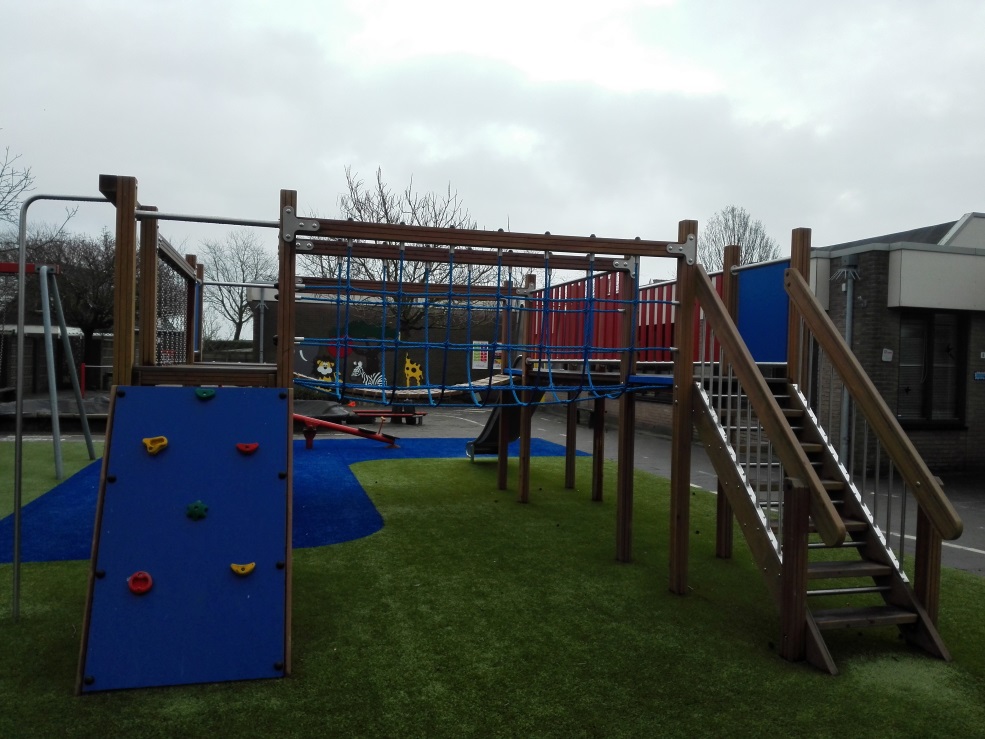 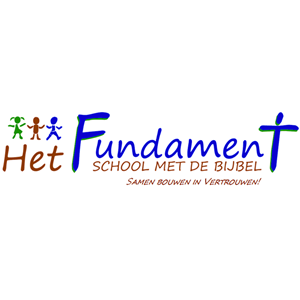 1. Arbobeleidsplan	51.1 Begripsomschrijving	51.2 Inleiding	51.3 De organisatie	51.4 Beleidsstandpunten en procedures	61.4.1 Inventarisatie en evaluatie van de risico’s (RI&E)	61.4.2 Beleid ten aanzien van de werktijdenregistratie	71.4.3 Beleid ten aanzien van de klachtenregeling	71.4.4 Bedrijfshulpverlening en EHBO	71.4.5 Ongevallenregistratie en –melding	71.5 Voorlichting en onderricht	81.6 Arbodienst	81.7 Verdeling taken en verantwoordelijkheden	91.8 Afspraken/Evaluatie	102. De Preventiemedewerker	112.1 Algemeen	112.2 Taken	112.3 Realiteit anno 2014	112.4 Deskundigheidsniveau	112.5 Nascholingsbeleid	123. Afspraken ziek / betermeldingen in het kader van de WVP	131. Ziekmelding	132. Betermelding	133. Opname in ziekenhuis of andere instelling	144.	Medicijnbeleid	154.1 Algemeen	154.1.1 Soorten medische handelingen op school	154.2 Medicijnverstrekking en medisch handelen	164.2.1 Het kind wordt ziek op school (bijlage 4.2.1)	174.2.2 Handelen bij calamiteiten (bijlage 4.2.2)	184.2.3 Het verstrekken van medicijnen op verzoek  (bijlage 4.2.3)	184.2.4 Het verrichten van medische handelingen (bijlage 4.2.4)	194.3 Wettelijke regels (Wet BIG)	195. Raamplan voor de Veiligheidsafspraken op bovenschools niveau	215.1  Inleiding	215.2  Buitenschoolse activiteiten	215.3  Indeling van activiteiten	215.3.1 Activiteiten vanuit de school	225.3.2 Activiteiten van buiten de instelling	225.4 Dilemma’s	225.5 Afspraken	235.6 Gevolgen voor het personeel	245.7 Protocol schoolzwemmen	245.8 Algemene richtlijnen	245.8.1 Binnen- en buitenschoolse activiteiten	245.9 Richtlijnen  in en rondom de school	255.9.1 Gebruik schoolplein	255.9.2 Fietsen	255.9.3 In- en uitgangen	255.9.4 Naar binnen en naar buiten gaan	255.9.5 Speelplekken	255.9.6 Skates, rolschaatsen, skateboards, waveboards e.d.	275.9.7 Bij slecht weer	275.9.8 Ongewenste personen op het schoolplein	275.9.9 Afspraken gangen	275.9.10 Afspraken gymzaal	275.9.11 Activiteiten met veel ouders	285.9.12 Festiviteiten	285.9.13 Overige activiteiten	285.10 Veiligheidsprotocol buitenschoolse activiteiten	295.11 Richtlijnen m.b.t. de specifieke veiligheidsmaatregelen	305.12 Externe sportactiviteiten	315.12.1 Sportdag	315.12.2 Zwemmen	315.12.3 Schaatsen	325.12.4 Diverse toernooien	325.13 Richtlijnen m.b.t. andere activiteiten	335.13.1 Schoolreis	335.13.2 Schoolkamp	345.13.3 Tentoonstelling, theater etc.	355.13.4 Verkeersexamen	355.14 Vervoer	365.14.1 Georganiseerd door busmaatschappij	365.14.2 Vervoer per bus	365.14.3 Vervoer per auto	375.14.4 Vervoer per fiets	375.14.5 Vervoer te voet	385.14.6 Vervoer per boot/anderszins	385.14.7 Zelfstandig naar de locatie onder verantwoordelijkheid van de ouders	385.14.8 Afwijkingen van de specifieke maatregelen	385.14.9 Specifieke individuele en groepsgebonden afspraken	405.15 Evaluatie	405.16 Ontruimingsplan	415.17 Crisisdraaiboek	435.17.1 Samenstelling crisisteam en (eind)verantwoordelijkheid	435.17.2 Taken	435.17.3 Externe deskundigen	435.17.4 Interne communicatie: leerlingen, ouders, leerkrachten	455.17.5 Externe communicatie: pers	455.17.6 Attentiepunten:	455.17.7 Nazorg	455.17.8 Evaluatie	465.18 Hoe te handelen bij rampen van buitenaf	465.19 Meer informatie	465.20 Overzicht afgesloten verzekeringen	475.21 Procedure	476. Klachtenregeling TriVia	49Artikel 6.1 Begripsbepalingen	49Artikel 6.2 Aanstelling en taak contactpersoon	49Artikel 6.3 Aanstelling en taken vertrouwenspersoon	50Artikel 6.4 Beslissing op advies	50Artikel 6.5 Aangifte bij politie / justitie	50Artikel 6.6 De klachtencommissie	51Artikel 6.7 Evaluatie	51Artikel 6.8 Wijziging van het reglement	51Artikel 6.9 Openbaarheid	51Artikel 6.10 Rehabilitatieregeling	51Artikel 6.11 Overige bepalingen	517. Gedragscode TriVia-scholen	53Domein 1: Omgang met elkaar	531a. Omgaan met elkaar	531b. Racisme/ discriminatie	541c. Dood en verdriet	551d. Pesten	551e. Contacten voor, na en buiten schooltijd	551f. Troosten en belonen	551g. Seksuele intimidatie en machtsmisbruik	56Domein 2: Kleding en versiering	57Domein 3: De digitale snelweg	583a. Internet	583b. GSM	583c. EIC -middelen.	58Domein 4: Genotmiddelen	584a. Roken	584b. Alcohol	584c. Drugs	598. Bijlagen	60Bijlage 1.4.1 Format voortgangsrapportage plan van aanpak	60Bijlage 1.4.3 Klachten/kritiek/opmerkingen – info voor de schoolgids	62Bijlage 1.4.5 Ongevallenregistratie	63Bijlage 1.4.5 Ongevallenregistratieformulier	64Bijlage 4.2.0 Bekwaamheidsverklaring	67Bijlage 4.2.1 Het kind wordt ziek op school/ toestemming handelwijze	69Bijlage 4.2.2 Handelen bij calamiteiten	71Bijlage 4.2.3 Het verstrekken van medicijnen op verzoek	72Bijlage 4.2.4 Uitvoeren van medische handelingen/toestemming	75Bijlage 5.13.2 Gegevens en toestemming voor schoolkamp	78Bijlage 6.6 Reglement Landelijke Klachtencommissie + huishoudelijk reglement	79Bijlage 6.10 Algemene info voor het rehabilitatietraject	871. Arbobeleidsplan1.1 Begripsomschrijving1.2 InleidingHet bestuur streeft voor de scholen naar optimale arbeidsomstandigheden waardoor de veiligheid, gezondheid en het welzijn van personeel en leerlingen zo veel mogelijk worden gewaarborgd. Hiertoe is, ter aanvulling van het ziekteverzuimbeleid dit Arbobeleidsplan tot stand gekomen. De volgende beleidsinstrumenten worden ingezet: het Arbobeleidsplan, de Risico-inventarisatie en -evaluatie (RI&E), het Plan van Aanpak bij de RI&E en de Voortgangsrapportage.1.3 De organisatieHet bestuur, in de persoon van de directeur-bestuurder,  is eindverantwoordelijk voor de ontwikkeling van het arbobeleid. Dit wordt steeds voor een periode van 4 jaar vastgesteld.  Op schoolniveau is de schooldirecteur verantwoordelijk voor de uitvoering van het arbobeleid.  Hij/zij zorgt voor een verdeling van arbotaken op schoolniveau en is de overlegpartner van de directeur-bestuurder.  Via het MR -overleg heeft het personeel instemmingsrecht en inspraakmogelijkheid bij de totstandkoming van het arbobeleid op schoolniveau. Via het GMR-overleg heeft het personeel instemmingsrecht en inspraakmogelijkheid bij de totstandkoming van het arbobeleid op bovenschools niveau.Op iedere school is een Arbocoördinator aangesteld. De werkzaamheden van de Arbocoördinator zijn soms gecombineerd met die van preventiemedewerker. De werkzaamheden van de Arbocoördinator i.c.m. met die van de preventiemedewerker worden opgenomen in het taakbeleid  en zijn vastgelegd in de betreffende taakomschrijvingen.1.4 Beleidsstandpunten en procedures1.4.1 Inventarisatie en evaluatie van de risico’s (RI&E) De inventarisatie en evaluatie (RI&E) vindt plaats op schoolniveau. De schooldirecteur is eindverantwoordelijk. De Arbocoördinator is verantwoordelijk voor de uitvoering hiervan.  De “Arbomeester” wordt als hulpmiddel gebruikt. Deze methode werkt aan de hand van 5 W’s:WillenHierbij gaat het om het gezamenlijk uitspreken van de intentie om te werken aan verbetering van de arbeidsomstandigheden. Dit onderdeel biedt de mogelijkheid om door middel van een checklist specifieke doelstellingen vast te stellen, zoals bijvoorbeeld: aanpak ziekteverzuim, terugdringing werkdruk of de zorg voor de veiligheid in de school. WetenIn dit deel wordt gewerkt aan het in kaart brengen van de eigen situatie:  Wat zijn de knelpunten en wat zijn de mogelijke oplossingen? Door middel van controlelijsten worden de knelpunten op het gebied van veiligheid, gezondheid en welzijn opgespoord. Wegen Indien de knelpunten zijn geïnventariseerd moet er een afweging worden gemaakt. Wat is de beste en ook reële oplossing voor een specifieke situatie? Er wordt een model aangereikt om deze prioritering op een adequate en wettelijk verantwoorde wijze uit te voeren. Een tweede afweging is meestal noodzakelijk om te bepalen of de gekozen oplossing ook daadwerkelijk kan worden uitgevoerd. Het eindresultaat is dan een plan van aanpak dat is toegesneden op de eigen situatie, en bevat een overzicht van de knelpunten op arbogebied die de komende jaren worden aangepakt. Werken In dit onderdeel worden aanwijzingen gegeven om daadwerkelijk uitvoering te geven aan het plan van aanpak met de implementatie van de oplossingen. In het plan van aanpak staat vermeld op welke termijn de activiteiten worden uitgevoerd, hoe hoog de kosten zijn en wie verantwoordelijk is voor de uitvoering. Tevens is zichtbaar welke activiteiten reeds zijn uitgevoerd.Waken Als laatste stap in het arbozorgsysteem staat het waken over de uitvoering en het bereikte resultaat centraal. Deze stap wordt gezien als het eindpunt van een cyclus, maar tevens als startpunt van een nieuwe cyclus. Het evalueren van het plan van aanpak en het op basis daarvan opstellen van een nieuw plan van aanpak is het doel van deze stap. Ieder jaar wordt het plan van aanpak geëvalueerd, voorgelegd aan de medezeggenschapsraad en waar nodig bijgesteld (zie voor het te hanteren format (bijlage 1.4.1). Jaarlijks bepaalt de Arbocoördinator of gewijzigde omstandigheden een gehele of gedeeltelijke herhaling van de RI&E noodzakelijk maken. Het RI&E- onderzoek vindt in principe eens per 4 jaar plaats. (De laatste RI&E is door alle TriVia-scholen opgesteld in 2012.) Een daartoe bevoegde instantie toetst de resultaten en deze worden per school ter advies voorgelegd aan de MR.  1.4.2 Beleid ten aanzien van de werktijdenregistratieDe Arbeidstijdenwet legt sinds 1-1-1997 werkgevers de verplichting op om werk- en rusttijden te registreren. Deze verplichting betekent in ieder geval dat moet zijn aangegeven welke werknemer op welk tijdstip met de arbeid begint en wanneer hij / zij die arbeid heeft beëindigd, alsmede de daartussen liggende pauzes. Volgens de BPCO is het voldoende als op schoolniveau aangeven wordt dat iedere groepsleerkracht werkt i.o.m.  het activiteitenplan en zijn / haar werkzaamheden verricht binnen de grenzen van de jaarlijks opnieuw vastgestelde normjaartaak. Zie voor een nadere uitwerking hiervan het voor onze vereniging vastgestelde Taakbeleid.1.4.3 Beleid ten aanzien van de klachtenregelingIeder schoolbestuur moet sinds 1-8-1998 voor de scholen een klachtenregeling hebben opgesteld tegen ongewenste intimiteiten, agressie,  geweld en racistisch gedrag. Ieder schoolbestuur moet tevens aangesloten zijn bij een klachtencommissie. In de schoolgids van iedere school wordt aangegeven hoe de school omgaat met het klachtrecht en de klachtenregeling ( bijlage 1.4.3). Deze is uniform binnen onze vereniging. 1.4.4 Bedrijfshulpverlening en EHBODe schooldirecteur is verantwoordelijk voor de bedrijfshulpverlening (BHV) en EHBO. De uitvoering kan worden gedelegeerd aan de Arbocoördinator. Er vindt minstens 2 keer per jaar op schoolniveau overleg plaats tussen de BHV-ers, de preventiemedewerkers  en/of de EHBO-ers om tot een goede afstemming te komen. Minstens 1 keer per jaar wordt  het ontruimingsplan geoefend.Op elke locatie behoort per 50 in het gebouw aanwezige personen  (zie http://www.euronorm.net) één BHV-er aanwezig te zijn.  Op alle dagdelen van de week dient er in ieder geval, dus altijd,  één BHV-er aanwezig te zijn. De (herhalings-)opleiding voor de BHV-ers wordt bovenschools georganiseerd.  De (herhalings-)opleiding van de ook op deze manier geschoolde EHBO-ers wordt eveneens bovenschools georganiseerd. De scholing voor BHV / EHBO is opgenomen in het taakbeleid van de school. Wij  streven naar de aanwezigheid van één EHBO -er (met geldig diploma) per locatie. 1.4.5 Ongevallenregistratie en –melding De registratie wordt bijgehouden door de Arbocoördinator. Ieder personeelslid is verplicht zo spoedig mogelijk ongevallen en gevaarlijke situaties door te geven aan de Arbocoördinator.  De Arbocoördinator onderneemt, in overleg met de schooldirecteur,  direct na melding, actie om gevaarlijke situaties weg te nemen. De melding en de erop volgende actie wordt in het ongevallenregister vermeld (bijlage 1.4.5). Jaarlijks voor 1 augustus wordt hiervan een overzicht van het voorafgaand schooljaar doorgegeven aan het bestuursbureau.Ongevallen met ernstig lichamelijk letsel of de dood als gevolg, worden gemeld bij de arbeidsinspectie. Ernstig wil zeggen: wanneer iemand binnen 24 uur na het ongeval naar het ziekenhuis wordt gebracht of als iemand blijvende schade oploopt.  Een afschrift hiervan wordt direct doorgegeven aan het bestuursbureau en mondeling toegelicht. 1.5 Voorlichting en onderrichtVoorlichting en onderricht vormen wezenlijke onderdelen van het arbobeleid. De schooldirecteur is verantwoordelijk voor deze taken, en kan deze delegeren naar de Arbocoördinator. Onderwerpen die aan de orde kunnen komen zijn:-	De introductie van arbozaken bij nieuwe medewerkers, stagiaires en leerlingen/studenten;-	De veiligheids- en werkinstructies voor leraren en leerlingen;-	Het verzuimbeleid en -protocol en de ontwikkeling van het ziekteverzuim op schoolniveau;-	De risico´s in het werk, zoals agressie en geweld of werkstress.1.6 ArbodienstHet bestuur heeft een contract met de Arbo Unie. In 2004 is na overleg met het BDO en de (G)MR ten aanzien van de verzuimbegeleiding  gekozen voor het ‘Basiscontract Integrale Arbozorg’, zoals dat in de raamovereenkomst tussen de Stichting Vervangingsfonds en Bedrijfsgezondheidszorg voor het Onderwijs (Vf/BGZ) en de koepels van Arbodiensten was  overeengekomen.  Voor de uitvoering hiervan wordt gebruik gemaakt van een zgn. Budgetcontract. Gebaseerd op het afgelopen jaar wordt voor het nieuwe jaar het verwachte gebruik van de verzuimbegeleiding vastgelegd en gebudgetteerd. Verrekening van de werkelijke kosten vindt gedurende het jaar plaats.  Jaarlijks wordt het contract met de Arbodienst, na overleg met het BDO, geëvalueerd en zo nodig bijgesteld.Namens het bestuur is de directeur-bestuurder het vaste aanspreekpunt voor de Arbodienst. In het kader van de verzuimbegeleiding is de schooldirecteur het eerste aanspreekpunt voor de Arbodienst.  Soms kan het van belang zijn om de directeur-bestuurder nauw te betrekken bij de afwikkeling van de verzuimbegeleiding.  Hierover vindt dan overleg plaats in het locatieoverleg. Terugkoppeling door de Arbodienst in het kader van de verzuimbegeleiding, vindt plaats naar de directeur-bestuurder. Deze koppelt de betreffende rapportages terug naar de schooldirecteur en in voorkomende gevallen naar onze case – manager in het kader van de WVP. 1.7 Verdeling taken en verantwoordelijkhedenDirecteur-bestuurderopstellen Arbobeleidsplandelegeren van taken, verantwoordelijkheden en bevoegdhedentoekennen middelenjaarlijks, in oktober, overleg voeren met de Arbo coördinatorenoverleg voeren met GMRcontract sluiten met de Arbodienstcontact met de Arbodienst, Arbo-arts, verzuimconsulent en andere medewerkers op uitvoerend niveau Schooldirecteurverantwoorde inzet van middelen voor arbozorgverdeling van taken (Arbo coördinator, preventiemedewerker,  BHV, EHBO)overleg met personeeloverleg met MRcontact met Arboarts, verzuimconsulent en andere medewerkers op uitvoerend niveau MR/GMR contract Arbodienst (instemming PGMR)ziekteverzuimbeleid = opgenomen in IPB (instemming PGMR)arbobeleid (instemming PGMR)plan van aanpak n.a.v. risico-inventarisatie (advies PMR)Arbo coördinatorcoördineren en stimuleren van het arbobeleid, waaronder BHV en EHBOoverleg met en informatievoorziening naar alle geledingenbijhouden ongevallenregistratiePreventiemedewerkers: het verlenen van medewerking bij het uitvoeren van een RI&Ehet hierbij behorende plan van aanpak en de bewaking van uitvoering van de hieruit voortvloeiende maatregelennauwe samenwerking met en advisering aan de MRde uitvoering van, dan wel de medewerking aan maatregelen, die gericht zijn op een zo goed mogelijk arbeidsomstandighedenbeleidBHV-ersvolgen van BHV -cursussenverlenen eerste hulpcontroleren vluchtwegenuitvoering ontruimingsoefeningenbrandbestrijdingoverleg met EHBO-ersEHBO-ersvolgen van EHBO-cursussenverlenen eerste hulpoverleg met BHV-ersTeamvoorkomen, signaleren en melden van risico’s1.8 Afspraken/Evaluatie  Dit beleidsonderdeel wordt voor 1 juli 2018 geëvalueerd.2. De Preventiemedewerker2.1 AlgemeenUitgangspunt van de Arbowet is, dat preventieve taken op het gebied van arbeidsomstandigheden in principe in eigen huis moeten worden verricht. Sinds dit in 2005 verplichtend is geworden hebben de scholen van TriVia, na instemming van  hun PMR, voor het verrichten van de preventieve taken zgn. preventiemedewerkers aangesteld. Deze medewerkers coördineren de uitvoering van preventietaken. 2.2 TakenDe preventiemedewerker ondersteunt de leidinggevenden en de werknemers bij de zorg voor veiligheid en gezondheid binnen de instelling. Hierbij moet conform de Arbowet in ieder geval worden gedacht aan:Het verlenen van medewerking bij het uitvoeren van een RI&E, het hierbij behorende plan van aanpak en de uitvoering van de hieruit voortvloeiende maatregelen. Nauwe samenwerking met en advisering aan de MR. Hierbij gaat het om algemene adviezen en niet om adviezen over individuele werknemers. De uitvoering van, dan wel de medewerking aan maatregelen, die gericht zijn op een zo goed mogelijk arbeidsomstandighedenbeleid.Andere activiteiten die van preventiemedewerkers kunnen worden verwacht, maar die niet wettelijk zijn vastgelegd, zijn het bijstaan van collega’s bij het voorkómen van bedrijfsongevallen en ziekteverzuim en het onderhouden van de contacten met externe (arbo)deskundigen. Ook het geven van voorlichting en het presenteren van voorstellen aan de directie kunnen onderdelen zijn van de taak van de preventiemedewerker. Tenslotte kan de preventiemedewerker vraagbaak zijn voor allerlei zaken die te maken hebben met veiligheid, gezondheid en welzijn.2.3 Realiteit anno 2014Aan onze  Arbo-coördinatoren/BHV-ers is door hun schooldirecteur in 2005 gevraagd om de hierboven vermelde drie, wettelijk verplichte, taken van de preventiemedewerker, naast de al bestaande taken, in zijn/ haar takenpakket op te willen nemen:Hoewel sommige BHV-ers de taken van preventiemedewerkers aan hun taken kregen toegevoegd, geldt dat niet voor alle BHV-ers van TriVia. Op sommige scholen zijn aparte preventiemedewerkers aangesteld. Hoe deze taken ook zijn ingevuld, het is van belang dat beide taken in een goede onderlinge samenhang worden uitgevoerd. 2.4 Deskundigheidsniveau De arbeidsrisico’s binnen een instelling (gebaseerd op de RI&E) bepalen het benodigde deskundigheidsniveau van de preventiemedewerker. Een eis die je aan een preventiemedewerker kunt stellen is dat hij of zij de bekende arbeidsrisico’s herkent en weet aan te geven hoe die problemen aangepakt zouden kunnen worden. Afhankelijk van de RI&E vraagt dat globale of meer specifieke deskundigheid.2.5 NascholingsbeleidIndien uit  de  RIE’s blijkt dat er arbeidsrisico’s  binnen de school aanwezig zijn die het noodzakelijk maken dat preventiemedewerkers worden bij- en nageschoold, zal een dergelijke scholing in het eerstvolgende nascholingsplan worden gerealiseerd.3. Afspraken ziek / betermeldingen in het kader van de WVP1. ZiekmeldingAlle onderwijzend en ander  personeel meldt zich ziek bij de schooldirecteurDe schooldirecteur verzorgt digitaal de ziekmelding aan het AK. Het AK meldt via een koppeling tussen YouForce  en de Arbo Unie automatisch door aan de Arbo Unie.De Arbo Unie reageert  na drie weken door de ziek-gemelde collega op te roepen voor een consult. Indien de schooldirecteur het wenselijk vindt dat een betrokkene eerder opgeroepen wordt door de bedrijfsarts neemt hij / zij hierover contact op met de Arbo UnieIn het geval dat de ziekte langer duurt dan 3 weken en het de verwachting is dat het betreffende personeelslid langer dan 6 weken wegens ziekte afwezig blijft, stuurt de schooldirecteur een kopie van de ziekmelding aan het AK door naar de directeur-bestuurder.De directeur-bestuurder verzorgt de ziekmelding van het betrokken personeelslid in het kader van de WVP aan GOC.De schooldirecteur meldt zich ziek  bij de adjunct  / plaatsvervangend / waarnemend directeur.  De adjunct  / plaatsvervangend / waarnemend directeur  zorgt voor de eerste vervanging van de schooldirecteur.De adjunct  / plaatsvervangend / waarnemend directeur  verzorgt  digitaal de ziekmelding aan het AK. De doormelding naar de Arbo Unie vindt automatisch plaats vanuit YouForce.Als laatste geeft de adjunct  / plaatsvervangend / waarnemend directeur  de  ziekmelding door aan de directeur-bestuurder  Voor zover van toepassing verzorgt de directeur-bestuurder  de ziekmelding van de  betrokken schooldirecteur in het kader van de WVP aan GOC. 2. BetermeldingZodra een zieke beter is, meldt hij dat bij zijn / haar schooldirecteur.De schooldirecteur verzorgt de digitale betermelding via YouForce aan het AK. Via een koppeling wordt deze betermelding automatische doorgemeld naar de Arbo Unie.In geval het een betermelding betreft van een personeelslid dat langer dan 5 weken ziek is geweest, stuurt de schooldirecteur een kopie van de betermelding aan het AK door  naar de directeur-bestuurder.De directeur-bestuurder  verzorgt de betermelding van het betrokken personeelslid in het kader van de WVP aan GOC.Zodra de schooldirecteur beter is meldt hij dat aan zijn adjunct/ plaatsvervangend / waarnemend directeur en aan de directeur-bestuurder.De schooldirecteur  zorgt nu zelf voor zijn digitale betermelding bij het AK. Via een koppeling wordt deze betermelding automatische door gemeld naar de Arbo Unie.  De schooldirecteur stuurt een kopietje hiervan naar de directeur-bestuurder.Voor zover van toepassing verzorgt de directeur-bestuurder de betermelding van de betrokken schooldirecteur in het kader van de WVP aan GOC. 3. Opname in ziekenhuis of andere instelling Het komt wel eens voor dat een personeelslid om de één of andere reden opgenomen moet worden, hetzij in een ziekenhuis hetzij in een andere instelling. Vooral in dit laatste geval kan het voorkomen dat de Arbo volledig buiten spel komt te staan en dat bovenstaande procedure als zodanig ook niet in werking treedt.   Het is juist hierbij van belang om niet naar de letter, maar naar de geest van de procedure te handelen en erg te houden in een juiste en tijdige afwikkeling naar de directeur-bestuurder. Medicijnbeleid4.1 AlgemeenLeerkrachten op school worden regelmatig geconfronteerd met leerlingen die klagen over pijn die meestal met eenvoudige middelen te verhelpen is, zoals hoofdpijn, buikpijn, oorpijn of pijn door een insectenbeet. Daarnaast krijgen leerkrachten in toenemende mate het verzoek van ouders of verzorgers om hun kinderen door de arts voorgeschreven medicatie toe te dienen. En steeds vaker wordt er werkelijk medisch handelen van leerkrachten verwacht zoals het geven van sondevoeding, toedienen van een injectie, het prikken van een bloedsuiker etc. Met de komst van Passend onderwijs is het mogelijk dat meer basisscholen met deze vragen te maken krijgen. Het uitvoeren van medische handelingen op school brengt risico’s met zich mee, ook op juridisch gebied. Het is van belang dat er in deze situaties gehandeld wordt  volgens een vooraf afgesproken en ondertekend protocol. Voorliggend protocol dient daarbij als protocol.Dit protocol is gebaseerd op een protocol uit 2007 dat destijds tot stand kwam na overleg met: Landelijke vereniging van Artsen in Dienstverband (LAD);Stichting Rechtsbijstand Gezondheidszorg (SRG);Vereniging van Artsen (VVAA);Nederlandse Vereniging Jeugdgezondheidszorg (NVJG);Inspectie Jeugdgezondheidszorg (inspectie JGZ) .In de bijlagen bij dit protocol zijn formats  opgenomen voor toestemmingsformulieren, voor een bekwaamheidsverklaring etc. In alle gevallen gebruiken onze scholen deze formulieren en leggen deze ter ondertekening voor aan ouders en in voorkomende gevallen aan de arts (in geval van een bekwaamheidsverklaring voor een BIG-handeling). 4.1.1 Soorten medische handelingen op school Handelingen waarvoor de wet BIG niet geldt. Bijvoorbeeld het geven van medicijnen, dat kan zijn het geven van een ‘paracetamolletje’ of andere medicijnen bijvoorbeeld een zetpil bij een epilepsieaanval, het behandelen van een insectenbeet met bijvoorbeeld azaron, etc.Handelingen waarvoor de wet BIG wel geldt. Bijvoorbeeld het geven van injecties en het toedienen van sondevoeding. Deze mogen slechts worden uitgevoerd door artsen en verpleegkundigen. Delegeren van het verrichten van deze handelingen aan leerkrachten moet met grote zorgvuldigheid worden omgeven. Een specialist kan een leerkracht handelingsbekwaam achten. Dit heeft echter niet het gevolg dat de leerkracht niet meer aansprakelijk is voor zijn handelen; deze blijft aansprakelijk.  Een arts kan een leerkracht handelingsbekwaam achten en deze bekwaamheid ondersteunen met een ondertekende verklaring van bekwaamheid. De arts is dan mede verantwoordelijk.  Het hebben van een medisch handelingsprotocol is belangrijk op school. Het volgen van de werkwijze van het protocol sluit echter niet uit dat de leerkracht aansprakelijk gesteld en vervolgd zou kunnen worden bij calamiteiten. Het betreft dan een civielrechtelijke aansprakelijkheid. Zelfs als ouders de leerkracht toestemming hebben gegeven tot het uitvoeren van medische handelingen bij hun kind kan de leerkracht verantwoordelijk worden gesteld. De schooldirecteur kan kiezen of hij / zij wel of geen medewerking verleent aan het geven van medicijnen of het uitvoeren van een medische (BIG) handeling. Voor de individuele leraar geldt dat hij/zij mag weigeren handelingen (al dan niet vallend onder de wet BIG) uit te voeren waarvoor hij zich niet bekwaam acht. Dit is conform het arbeidsrecht.In de door TriVia afgesloten aansprakelijkheidsverzekering via Verus bij de Raetsheren van Orden  is de volgende clausule opgenomen:   2.12. Clausule uitbreiding activiteiten "Meeverzekerd is de aansprakelijkheid van verzekerden voor schade voortvloeiende uit activiteiten die vallen onder de wet BIG indien de leerkracht, die deze activiteiten verricht, door een medicus behandelingsbekwaam is verklaard".Hieruit volgt dat leerkrachten verzekerd zijn voor een eventuele aansprakelijkheidstelling, mits  de schooldirecteur beschikt over een verklaring van  handelingsbekwaamheid m.b.t. de te verrichten handeling door de betreffende leerkracht van een arts. Indien dat niet het geval is, is een leerkracht niet verzekerd en verricht hij / zij de handelingen dus voor “eigen risico”. Mocht zich onverhoopt ten gevolge van een medische handeling een calamiteit voordoen stel je dan direct in verbinding met de huisarts en/of specialist van het kind. Bel bij een ernstige situatie direct het landelijk alarmnummer 112. Zorg ervoor dat je alle relevante gegevens van het kind bij de hand hebt, zoals: naam, geboortedatum, adres, huisarts en specialist van het kind. Meld verder bij welke handeling de calamiteit zich heeft voorgedaan en welke verschijnselen bij het kind waarneembaar zijn. De wet BIG is niet van toepassing indien er sprake is van een noodsituatie. Iedere burger wordt dan geacht te helpen naar beste weten en kunnen.  4.2 Medicijnverstrekking en medisch handelen Leraren op school worden regelmatig geconfronteerd met leerlingen die klagen over pijn die meestal met eenvoudige middelen te verhelpen is, zoals hoofdpijn, buikpijn, oorpijn of pijn ten gevolge van een insectenbeet. Ook krijgt de schoolleiding steeds vaker het verzoek van ouder(s)/verzorger(s) om hun kinderen de door een arts voorgeschreven medicijnen toe te dienen. Voor de leesbaarheid van het stuk zullen we hierna spreken over ouders wanneer wij ouder(s) en verzorger(s) bedoelen. Een enkele keer wordt medisch handelen van leraren gevraagd zoals het geven van sondevoeding of het geven van een injectie. Dit zijn handelingen die vallen onder de wet BIG.   Het toedienen van een zetpil (suppositorium) valt niet onder deze handelingen.  De schoolleiding aanvaardt met het (laten) verrichten van dergelijke handelingen een aantal verantwoordelijkheden. Leraren begeven zich dan op een terrein waarvoor zij niet gekwalificeerd zijn. Met het oog op de gezondheid van het kind is het van groot belang dat zij in dergelijke situaties zorgvuldig handelen. Zij moeten daarbij over de vereiste bekwaamheid beschikken. Leraren en schoolleiding moeten zich realiseren dat, wanneer zij fouten maken of zich vergissen zij voor medische handelingen aansprakelijk gesteld kunnen worden. Hieronder volgt een verdere beschrijving. In de bijlagen zijn betreffende toestemmingsformulier(bijlage 4.2.3) en/of bekwaamheidsverklaring (bijlage 4.2.0) te vinden. In voorkomende gevallen moeten deze gebruikt worden.  Mochten er in specifieke gevallen vragen zijn, zal de schoolleiding schriftelijk contact opnemen met de GGD en de uitspraken hiervan vastleggen.  4.2.1 Het kind wordt ziek op school (bijlage 4.2.1)Indien een leerling ziek wordt of een ongeluk krijgt op school moet de leraar direct bepalen hoe hij moet handelen. Regelmatig komt een kind ’s morgens gezond op school en krijgt tijdens de lesuren last van hoofd -,  buik - of oorpijn. Ook kan het kind bijvoorbeeld door een insect gestoken worden. Een leraar verstrekt dan vaak -zonder toestemming of medeweten van ouders- een ‘paracetamolletje’ of wrijft Azaron op de plaats van een insectenbeet.  In zijn algemeenheid is een leraar niet deskundig om een juiste diagnose te stellen. De grootst mogelijke terughoudendheid is hier dan ook geboden. Uitgangspunt moet zijn dat een kind dat ziek is, naar huis moet.  De schoolleiding zal, in geval van ziekte, altijd contact op moeten nemen met de ouders om te overleggen wat er dient te  gebeuren (is er iemand thuis om het kind op te vangen, wordt het kind gehaald of moet het gebracht worden, moet het naar de huisarts, etc.?). Ook wanneer een leraar inschat dat het kind met een eenvoudig middel geholpen kan worden, is het gewenst om eerst contact te zoeken met de ouders. Laat het kind als eerste met de ouders bellen. Vraag daarna om toestemming aan de ouders om een bepaald middel te verstrekken. Problematisch is het wanneer de ouders en andere, door de ouders aangewezen vertegenwoordigers, niet te bereiken zijn. Het kind kan niet naar huis gestuurd worden zonder dat daar toezicht is. Ook kunnen  medicijnen niet met toestemming van de ouders verstrekt worden. De leraar kan dan besluiten, eventueel na overleg met een collega, om zelf een eenvoudig middel te geven. Daarnaast moet hij inschatten of niet alsnog een (huis)arts geraadpleegd moet worden. Raadpleeg bij twijfel altijd een arts. Zo kan bijvoorbeeld een ogenschijnlijk eenvoudige hoofdpijn een uiting zijn van een veel ernstiger ziektebeeld. Het blijft dan zaak het kind voortdurend te observeren. Enkele zaken waarop gelet kan worden zijn: toename van pijn; misselijkheid;verandering van houding (bijvoorbeeld in elkaar krimpen);verandering van de huid (bijvoorbeeld erg bleke of hoogrode kleur) enverandering van gedrag (bijvoorbeeld onrust, afnemen van alertheid). Leerkrachten zijn geen artsen en raadplegen bij twijfel altijd een (huis)arts. Dit geldt met name wanneer de pijn blijft of de situatie verergert. De zorgvuldigheid die hierbij in acht genomen moet worden is dat een leerkracht  handelt alsof het zijn / haar  eigen kind is. 4.2.2 Handelen bij calamiteiten (bijlage 4.2.2)Richtlijnen voor het handelen  ingeval zich calamiteiten voordoen ten gevolge van het toedienen van medicijnen of het uitvoeren van een medische (BIG) handeling bij een kind: zie bijlage 4.2.2. 4.2.3 Het verstrekken van medicijnen op verzoek  (bijlage 4.2.3) Kinderen krijgen soms medicijnen of andere middelen voorgeschreven die zij een aantal malen per dag moeten gebruiken, dus ook tijdens lesuren. Te denken valt bijvoorbeeld aan pufjes voor astma, antibiotica, of zetpillen bij toevallen ( een aanval van epilepsie). Ouders kunnen aan schoolleiding en leerkracht vragen deze middelen te verstrekken. Schriftelijke toestemming van de ouders is hierbij noodzakelijk. Meestal gaat het niet alleen om eenvoudige middelen, maar ook om middelen die bij onjuist gebruik tot schade van de gezondheid van het kind kunnen leiden. Leg daarom schriftelijk vast om welke medicijnen het gaat, hoe vaak en in welke hoeveelheden ze moeten worden toegediend en op welke wijze dat dient te geschieden. Leg verder de periode vast waarin de medicijnen moeten worden verstrekt. Ouders geven hierdoor duidelijk aan wat zij van de schoolleiding en de leraren verwachten opdat zij op hun beurt weer precies weten wat ze moeten doen en waar ze verantwoordelijk voor zijn. Wanneer het gaat om het verstrekken van medicijnen gedurende een lange periode moet regelmatig met ouders overlegd worden over de ziekte en het daarbij behorende medicijngebruik op school. Een goed moment om te overleggen is als ouders een nieuwe voorraad medicijnen komen brengen.  Enkele praktische adviezen: neem de medicijnen alleen in ontvangst wanneer ze in de originele verpakking zitten en uitgeschreven zijn op naam van het betreffende kind;lees goed de bijsluiter zodat u op de hoogte bent van eventuele bijwerkingen van het medicijn en noteer, per keer, op een aftekenlijst dat u het medicijn aan het betreffende kind gegeven heeft. Als een kind niet goed op een medicijn reageert of als er onverhoopt toch een fout is gemaakt bij het toedienen van een medicijn, bel dan direct de huisarts of specialist in het ziekenhuis.Bel bij een ernstige situatie direct het landelijk alarmnummer 112.  Zorg er altijd voor dat u alle relevante gegevens bij de hand hebt, zoals: naam, geboortedatum, adres, huisarts en/of specialist van de leerling, de medicatie die is toegediend, welke reacties het kind vertoont  en  eventueel welke fout is gemaakt. Het opbergen van medicijnen op schoolHet bewaren van medicijnen op school moet tot een minimum worden beperkt. Het is verstandig hiervoor één persoon aan te wijzen die verantwoordelijk is voor het beheer. De medicijnen dienen in een afgesloten kast (koelkast indien dit nodig is)  te worden bewaard. De medicijnen worden bewaard achter slot.4.2.4 Het verrichten van medische handelingen (bijlage 4.2.4) Het is van groot belang dat een langdurig ziek kind of een kind met een bepaalde handicap zoveel mogelijk gewoon naar school gaat. Het kind heeft contact met leeftijdsgenootjes, neemt deel aan het normale leven van alledag op school en wordt daardoor niet de hele dag herinnerd aan zijn handicap of ziek zijn. Gelukkig zien steeds meer scholen in hoe belangrijk het is voor het psychosociaal welbevinden van het langdurig zieke kind om, indien dat maar enigszins mogelijk is, het naar school te laten gaan. In uitzonderlijke gevallen zullen ouders aan schoolleiding en leraren vragen BIG - handelingen te verrichten. Te denken valt daarbij aan het geven van sondevoeding, het meten van de bloedsuikerspiegel bij suikerpatiënten door middel van een vingerprikje. In het algemeen worden deze handelingen door de Stichting Thuiszorg of de ouders zelf op school verricht. In sommige gevallen kan er sprake zijn van een PGB  (persoonsgebonden budget).  In uitzonderlijke situaties, vooral als er sprake is van een situatie die al langer bestaat, wordt door de ouders wel eens een beroep op schoolleiding en leraren gedaan. TriVia realiseert zich dat zowel zij als de schoolleiding als de betrokken leerkrachten bepaalde verantwoordelijkheden op zich nemen, wanneer wordt overgegaan tot het uitvoeren van een medische handeling door deze leerkracht. Het zal duidelijk zijn dat de ouders voor dergelijke ingrijpende handelingen altijd en expliciet schriftelijk hun toestemming moeten geven. Zonder toestemming van de ouders zal een schoolleiding of leraar geen enkele medische handeling uitvoeren. 4.3 Wettelijke regels (Wet BIG) De Wet Beroepen in de Individuele Gezondheidszorg (Wet BIG) regelt wie wat mag doen in de Gezondheidszorg. De wet BIG is bedoeld voor beroepsbeoefenaren in de gezondheidszorg en geldt als zodanig niet voor onderwijzend personeel. Dat neemt niet weg dat in deze wet een aantal waarborgen worden gegeven voor een goede uitoefening van de beroepspraktijk aan de hand waarvan ook een aantal regels te geven zijn voor schoolbesturen en leraren als het gaat om in de wet BIG genoemde medische handelingen. Bepaalde medische handelingen - de zogenaamde voorbehouden handelingen - mogen alleen worden verricht door artsen. Anderen dan artsen kunnen deze medische handelingen alleen verrichten in opdracht van een arts. De betreffende arts moet zich er dan van vergewissen dat degene die niet bevoegd is, wel de bekwaamheid bezit om die handelingen te verrichten. Leraren vallen niet onder de wet BIG. Deze geldt alleen voor medische - en paramedische beroepen. Soms worden leraren betrokken bij de zorg rond een ziek kind en worden daarmee partners in de zorg. In zo’n geval kan het voorkomen dat leraren gevraagd wordt om een medische handeling bij een kind uit te voeren. In deze situatie is de positie van de leraar een bijzondere, die met zorgvuldigheid benaderd moet worden.De leraar moet een gedegen instructie krijgen hoe hij de BIG - handeling moet uitvoeren van een BIG-geregistreerde professional (meestal de behandelend arts of verpleegkundige). Het naar tevredenheid uitvoeren van deze handeling moet door deze BIG-geregistreerde professional schriftelijk worden vastgelegd (met handtekening) in een bekwaamheidsverklaring. Op deze manier  wordt een zo optimaal mogelijke zekerheid aan kind, ouders, leraar en schoolleiding gewaarborgd. Ook voor de verzekeraar van de school zal duidelijk zijn dat er zo zorgvuldig mogelijk is gehandeld. Dit betekent dat een leraar in opdracht van een arts moet handelen die hem bekwaam heeft verklaard voor het uitvoeren van een BIG -handeling. Binnen organisaties in de gezondheidszorg is het gebruikelijk dat een arts, of een door hem aangewezen en geïnstrueerde vertegenwoordiger, een bekwaamheidsverklaring afgeeft met het oog op eventuele aansprakelijkheden. Een leraar is en blijft verantwoordelijk voor zijn handelen, ook al heeft hij een bekwaamheidsverklaring van een arts. Hij kan hiervoor civielrechtelijk aangesproken worden. Het schoolbestuur is echter verantwoordelijk voor datgene wat de leraar doet. Kan een schoolbestuur een bekwaamheidsverklaring van een arts overleggen, dan kan niet bij voorbaat worden aangenomen dat de schoolleiding onzorgvuldig heeft gehandeld.  Vandaar dat TriVia van de schoolleiding verwacht dat er altijd en dergelijke verklaring aanwezig is. Het is dus van belang om deze bekwaamheidsverklaring schriftelijk vast te leggen en ook steeds na te gaan of de leraar zich daarnaast ook bekwaam acht. Een schoolbestuur dat niet kan aantonen dat een leraar voor een bepaalde handeling bekwaam is, raden wij aan de medische handelingen – BIG- handelingen  - niet te laten uitvoeren. Een leraar die wel een bekwaamheidsverklaring heeft, maar zich niet bekwaam acht - bijvoorbeeld omdat hij deze handeling al een hele tijd niet heeft verricht - zal deze handeling eveneens niet dienen uit te voeren. Een leraar die onbekwaam en/of zonder opdracht van een arts deze handelingen verricht is niet alleen civielrechtelijk aansprakelijk (betalen van schadevergoeding), maar ook strafrechtelijk (mishandeling). Het schoolbestuur kan op zijn beurt als werkgever eveneens civiel - en strafrechtelijk aansprakelijk gesteld worden. Een leerkracht is dus ten allen tijde aansprakelijk te stellen indien er een calamiteit heeft plaats gevonden ten gevolge van zijn handelen. Echter met dien verstande dat bij zorgvuldig handelen met een bekwaamheidsverklaring van een arts tot het verrichten van een  voorbehouden medische handeling (BIG) het wel degelijk zal uitmaken voor de juridische beoordeling in geval van een calamiteit of er zorgvuldig is gehandeld. Met andere woorden, of er een bekwaamheidsverklaring aanwezig was en een toestemmingsverklaring van de ouders tot het verrichten van de verrichte BIG handeling. De arts die de verklaring gaf is hiermee immers ook verantwoordelijk. Een schoolbestuur heeft het recht geen medewerking te geven aan het verrichten van medische handelingen (BIG) door leerkrachten op school.  5. Raamplan voor de Veiligheidsafspraken op bovenschools niveau5.1  InleidingDit raamplan is samengesteld naar aanleiding van een brochure van voorheen de Besturenraad nu Verus geheten. Deze brochure is bedoeld als handreiking voor schoolbesturen, medezeggenschapsraden, onderwijspersoneel en ouders om regels omtrent binnen- en/of buitenschoolse activiteiten met elkaar te bespreken, afspraken te maken en vast te leggen in het schoolplan c.q. de schoolgids. Daarbij is het niet mogelijk om volledig en allesomvattend te zijn. Het is duidelijk wel de bedoeling dat de afspraken die er op schoolniveau worden gemaakt corresponderen met de afspraken op bestuursniveau.De meeste cijfers/getallen/aantallen dienen als richtinggevend beschouwd te worden. Alleen die getallen/ aantallen/cijfers die hun basis vinden in vigerende wet- en regelgeving dienen feitelijk gehanteerd te worden.Iedere school zal bij de daadwerkelijke uitvoering steeds zelf moeten bedenken wat op de eigen school van toepassing is. Dit is een voortdurend proces dat bijstelling behoeft. Waar wordt gewerkt, geleerd of gespeeld, doen zich keer op keer nieuwe, onvoorziene, soms gevaarlijke situaties voor. Hierop men zal moeten reageren en anticiperen.Van groot belang hierbij is ook de communicatie met alle partijen. De gemaakte afspraken mogen geen ‘papieren’ afspraken zijn, maar dienen alom bekend te zijn, jaarlijks  te worden besproken (en eventueel bijgesteld), zodat een ieder deze kent, toepast en kan beoordelen op zijn doeltreffendheid.5.2  Buitenschoolse activiteitenBinnen het verzamelbegrip ‘buitenschoolse activiteiten’ kunnen gebeurtenissen vallen als: uitstapjes,excursies, cursussen en dagelijks terugkerende situaties die wel of niet binnen de lestijden van de instelling vallen en/of die wel of niet binnen de instelling zelf plaatsvinden.Het tijdstip en de plaats van de activiteiten is bepalend voor de wijze van toezicht, het dragenvan de verantwoordelijkheid, de aansprakelijkheid voor personen en materiële zaken ingeval vancalamiteiten en de bekostiging van een en ander.Onverminderd wet- en regelgeving dienen op bestuursniveau met instemming van de (G)MR afspraken te worden gemaakt over deze activiteiten, die nader worden uitgewerkt en vastgelegd in het schoolplan/de schoolgids. Bij de uitvoering van al deze activiteiten is het voor zowel het bestuur, de school, het personeel, alsook voor de ouders, van groot belang exact te weten waar de grenzen liggen.5.3  Indeling van activiteitenIn het primair onderwijs kunnen de volgende soorten buitenschoolse activiteiten voorkomen:5.3.1 Activiteiten vanuit de school Deze zijn beschreven in het schoolplan/de schoolgids. Deze activiteiten kunnen binnen en/of buiten de lestijden vallen en buiten de instelling/het schoolgebouw plaatsvinden (m.a.w. interne activiteiten die extern plaatsvinden). Voor het onderwijzend personeel vallen deze activiteiten binnen de normjaartaak van 1659 uur.Voorbeelden hiervan zijn:schoolzwemmen (waarvoor op dit moment alleen tussen gemeenten/zwembaden en schoolbesturen afspraken bestaan, vastgelegd in het zogenaamde ‘Protocol schoolzwemmen’ (zie punt 5.7); echter niet voor de onderwijswerknemers);gymlessen;schoolreisje;schoolkamp;excursies/uitstapjes naar kinderboerderij, speeltuin, theater, museum, enz.;sportdagen, schoolvoetbal-/schoolkorfbaltoernooien, etc.5.3.2 Activiteiten van buiten de instelling	Deze zijn niet beschreven in het schoolplan/de schoolgids, vallen buiten de lestijden, maar vinden binnen de instelling/het schoolgebouw plaats (m.a.w. externe activiteiten die intern plaatsvinden). Voorbeelden hiervan zijn:cursussen/lessen buiten lestijd, gegeven door een muziekschoolleraar, een sportclubinstructeur, een schaakclubinstructeur, enz.;diverse hobbyclubs;huiswerkbegeleiding (eventueel door leraren van de school);muziekles (eventueel door een leraar van de school).5.4 Dilemma’sEen school wordt met zoveel activiteiten geconfronteerd, dat ieder team zich het volgende af zal moeten vragen:wat zijn dit voor activiteiten?willen wij deze activiteiten in schoolverband uitvoeren?Bij het benoemen van de activiteiten, moet men als het ware bepalen ‘onder welke vlag’ men deze wil laten plaatsvinden. Is het een activiteit die (normaal gesproken) op school thuishoort? Is het een gegroeide gewoonte dat de school deze activiteit uitvoert? Is het een schoolgebeuren, een verenigingsgebeuren, een sportgebeuren, een gemeentegebeuren, enz.?Vervolgens zal men zich moeten afvragen of men als school een activiteit wel of niet wil verrichten,onverminderd de afspraken in het schoolplan/de schoolgids die met instemming van de (G)MR tot stand zijn gekomen. Met de ouders van de leerlingen moet hierover duidelijk en goed worden gecommuniceerd.Wanneer men ten aanzien van bepaalde activiteiten beslist, deze niet als school uit te voeren, houdt het hiermee voor de school op; men verricht die activiteit niet en is dientengevolge ook niet verantwoordelijk.Wenst men een activiteit wel uit te voeren, dan zal een procedure moeten worden gevolgd die voor iedereen duidelijk is. Over een dergelijke procedure dient men goed contact te hebben met alle partijen. Dus:regelmatig communiceren (= meer dan één keer!) om het ‘levend’ te houden;de afspraken op papier (schoolplan/schoolgids) en op de website zetten, zodat een ieder hiervan kennis kan nemen;zeer belangrijk is dat alle partijen weten wie waarvoor verantwoordelijk is (wanneer/op welke momenten/tijdstippen) en wie aansprakelijk is;jaarlijks controleren of afspraken/protocollen ook daadwerkelijk worden nageleefd;jaarlijks evalueren en bekijken of de procedures/afspraken aanpassing behoeven;aan nieuwe medewerkers een protocollenboek uitreiken.Men moet zich hierbij realiseren dat het nimmer mogelijk is alle risico’s uit te sluiten; ongelukken zullen blijven gebeuren. Door goede afspraken echter (en de naleving daarvan!), kan men proberen risico’s terug te dringen. Ingeval van een juridische toetsing van een ongeluk, zal een rechter altijd afwegen of ‘in redelijkheid alles is gedaan’ om een ongeval te voorkomen. Bij het maken van afspraken dient men dàt dus voor ogen te houden.5.5 AfsprakenPer school dienen eenduidige afspraken met alle betrokken partijen te worden gemaakt.Dit betreft, onder andere, het volgende:wie houdt/houden het feitelijke toezicht (tijdens de activiteiten, maar ook wanneer de leerlingen zich van de ene naar de andere activiteit begeven) en wie is daarbij/daarvoor verantwoordelijk? De leerkracht is verantwoordelijk voor de leerlingen, er wordt per activiteit aangegeven wie verantwoordelijk is voor welke kinderen.wie is aansprakelijk voor de personen en de materiële zaken (juridisch/verzekering)? hoe groot zijn de groepen maximaal en hoeveel personen houden daarbij toezicht? De groepen zijn maximaal 6 kinderenwie is contactpersoon en weet het aantal en de namen van de deelnemende leerlingen? De leerkracht is contactpersoon en weet welke begeleider welke kinderen in de groep heeft.wat gebeurt er met de niet-deelnemende leerlingen? Daar wordt per situatie naar gekeken!welke vervoermiddelen zijn toegestaan bij een interne activiteit die extern plaatsvindt? Goedgekeurde vervoermiddelen, denk hierbij ook aan geldende regels als zitverhogers e.dwelke condities/voorwaarden gelden indien ouders worden ingezet bij het vervoer van leerlingen? Veilige vervoermiddelen.wie bekostigt de activiteiten? De schoolin welke ruimte vinden de externe activiteiten intern plaats? Dat is per situatie verschillendwat zijn de gedragsregels voor alle betrokken partijen? De regels die op school ook gelden, denk hierbij aan de kanjerregels.5.6 Gevolgen voor het personeelUit bovenstaande afspraken resulteren ook rechtspositionele/arbeidsvoorwaardelijke gevolgen voor hetonderwijzend personeel, die reeds zijn vastgelegd in wet- en regelgeving en anders vooraf per bestuur of instelling met instemming van de P(G)MR geregeld en vastgelegd moeten worden.Reeds vastgestelde wet- en regelgeving:Wet op het Primair Onderwijs (WPO);Wet op de Expertisecentra (WEC);Rechtspositiebesluit WPO/WEC;CAO-PO;Arbeidstijdenwet;Arbeidsomstandighedenwet;Bepalingen in het Burgerlijk Wetboek (BW) inzake aansprakelijkheid;5.7 Protocol schoolzwemmen Zie: 5.12.25.8 Algemene richtlijnen 5.8.1 Binnen- en buitenschoolse activiteitenIn het betreffende veiligheidsprotocol zijn de afspraken vastgelegd met betrekking tot buiten-/ binnenschoolse activiteiten.Op schoolniveau wordt in goed overleg tussen de diverse geledingen bepaald voor welke activiteit een protocol moet worden ingevuld door de verantwoordelijke leerkracht(en). We willen een protocol voor excursies, Koninsspelen, schoolreis, bazaar, verkeer op safe,…. Bij twijfel overleggen met directie / veiligheidscoordinator.Het origineel wordt, voordat de activiteit plaatsvindt, bij de directie voor gezien ondertekend en achtergelaten.Een kopie van het protocol wordt in de klassenmap / commissiemap bewaard.Het protocol wordt in principe voor elke activiteit met de betrokkenen doorgenomen en elke begeleider krijgt het ingevulde protocol en de namen van de kinderen van zijn groep.Ook dit wordt weer op schoolniveau bepaald in goed overleg tussen de diverse geledingen.In ieder geval 1x per jaar vindt er een evaluatie plaats. Indien nodig worden afspraken aangepast of toegevoegd.Voor alle leerlingen en begeleiders is een continue reisverzekering afgesloten.Voorwaarden van verzekering zijn op school aanwezig.5.9 Richtlijnen  in en rondom de school5.9.1 Gebruik schoolpleinNB: het schoolplein behoort tot het gebied waarvoor de school gedurende de schooltijd (en vanaf 15 minuten voor het begin van de morgen/middagschooltijd) verplicht is toezicht te houden.Er is een rooster voor iedere pauze waarin de taken staan voor de betreffende leerkrachten. Er staat bijvoorbeeld ook iemand ingedeeld bij het hek en ook als achterwacht binnen.5.9.2 FietsenOp het schoolplein wordt niet gefietst. De fietsen worden in de fietsenstalling gezet.5.9.3 In- en uitgangenFundamentDe groepen 0,1,2 komen de school binnen met de ouders aan de zijde van het kleuterplein-De kinderen van groep 3 t-m 8 komen de school binnen aan de zijde van het grote plein. De hoofdingang wordt gebruikt voor leerkrachten en eventuele bezoekers.5.9.4 Naar binnen en naar buiten gaanKleutersKinderen van groep 0,1,2 worden door hun ouders om half 9 naar binnengebracht. Om 13 uur vangen de leerkrachten de kinderen op het kleuterplein op. De kinderen gaan dan met de juf naar binnen.Om 12 uur en 15 uur brengen de juffen de kinderen bij het hek, zij gaan pas weer naar binnen als de kinderen allemaal zijn opgehaald. Als een kind door een ander wordt opgehaald dan doorgaans het geval is, wordt dat gemeld bij de juf.Groep 3-8Kinderen van groep 3/8 spelen op het schoolplein van groep 3/8 tot de bel van half 9 of 13 uur gaat. Dan gaan we in de rij naar binnen met de leerkracht.Bij het verlaten van de school gaan de kinderen zelf naar buiten, dit gebeurt niet in de rij.In de ochtendpauze gaan de kinderen niet in de rij naar buiten, ze komen wel in een rij naar binnen met de leerkracht.De leerkracht haalt de kinderen dus altijd op van buiten.Om half negen geeft de leerkracht de kinderen bij binnenkomst een hand. Dit geldt voor de kinderen van groep 3/8. De kinderen van groep 1/2 zeggen goedemorgen zonder een hand te geven, het is de bedoeling dat de kinderen de juf aankijken bij het goede morgen zeggen. Dat is wel een proces, niet ieder kind durft dit nog.5.9.5 SpeelplekkenRegelgeving vindt op schoolniveau plaats; aandachtspunten zijn:De leerkracht brengt en haalt de leerlingen naar/van de speelplaats. Er moet altijd toezicht zijn.De leerkrachten nemen een positie zodat zij een goed zicht hebben over de speelplaats.Vechten en wilde spelletjes zijn verboden. Leerlingen mogen niet naar binnen tijdens de pauze, toiletbezoek alleen bij noodzaak.Elke school geeft aan waar groepen spelen. De kinderen van groep 3- 8 spelen op het grote plein. Er is per pauze een indeling gemaakt voor een aantal zeer geliefde onderdelen op het plein: voetbalkooi, vogelnestschommel en het losse speelgoed. Het losse speelmateriaal wordt gebruikt aan de zijkant van het plein, langs Het Brandpunt/5.9.6 Skates, rolschaatsen, skateboards, waveboards e.d. Aangezien er voor schooltijd en tijdens de pauze veel personen op de speelplaats zijn,leveren bovenstaande attributen teveel gevaar op en zijn daarom in principe niet toegestaan. Eenuitzondering is er voor die (beperkt voorkomende) momenten waarop één groep ondertoezicht van de groepsleerkracht buiten speelt. Verder kan gebruik gemaakt worden van dergelijke attributen indien een gedeelte van het schoolplein daarvoor expliciet afgescheiden is. 5.9.7 Bij slecht weerRegelgeving vindt op schoolniveau plaats; aandachtspunten zijn:De leerkrachten van groep 3-8 overleggen met elkaar of kinderen naar buiten kunnen als het om een twijfelgeval gaat. De overblijfouders overleggen ook met de leerkrachten!Als de weersomstandigheden slecht zijn, mogen de leerlingen eerder naar binnen.Bij slecht weer tijdens het speelkwartier blijven de leerlingen ook binnen, de leerlingen blijven dan in het lokaal. Tenzij de juf toestemming geeft om bijv een spel op de gang te doen. De leerkracht houdt toezicht op de eigen leerlingenDe kinderen mogen spelen met spelletjes uit de kast op de gang, de juf gaat mee om deze spellen te halen.Treedt tijdens het buitenspelen weersverslechtering op (dit ter beoordeling van de buiten lopende leerkracht) dan gaan de leerlingen alsnog naar binnen.5.9.8 Ongewenste personen op het schoolpleinPersonen die niet tot de schoolbevolking behoren en zich op de speelplaats ophouden, worden door de buiten lopende leerkracht verzocht zich te verwijderen. Wordt hieraan geen gehoor gegeven, dan behoort dat direct gemeld te worden bij de directie. Deze onderneemt verdere actie.5.9.9 Afspraken gangenaandachtspunten zijn:leerlingen gedragen zich rustig; schreeuwen, rennen en stoeien niet;de jassen worden ordelijk opgehangen en gepakt;bij calamiteiten treedt het noodplan/ontruimingsplan in werking, onder eindverantwoording van de BHV-er;nood- en tussendeuren altijd vrijhouden;brandslangen en blusapparaten altijd gebruiksklaar houden.5.9.10 Afspraken gymzaalaandachtspunten zijn:Wanneer een leerling niet mee kan doen met de les dient dit door de ouder gemeld te worden.Gymnastiekkleding en gymnastiekschoenen verplicht.Jongens en meisjes in een aparte kleedkamer Toestellen mogen niet zonder toestemming en toelichting van de leerkracht gebruikt worden.De leerkracht dient, daar waar nodig, te assisteren.De trampoline wordt niet gebruiktWees voorzichtig met grote opgebouwde installaties.Leerlingen die niet gymmen zitten op het podium of worden in een andere klas geplaats om te werken. Dit wordt per situatie bekeken.Bij ongelukken, wordt er naar school gebeld indien nodig. Afhankelijk van de ernst wordt de huisarts / de ouders gebeld.5.9.11 Activiteiten met veel oudersHieronder vallen inloopavonden, rapportavonden/tien minutenavonden, informatieavonden, tentoonstellingen, musical groep 8, etc.Zorg voor het vrijhouden van gangen, in- en uitgangen. Let hierbij ook op het vrijhouden van de ingang van het klaslokaal.De nood- en transparantverlichting (= vluchtwegsignalering) mag niet worden uitgeschakeld of aan het zicht worden onttrokken. Zorg ervoor dat de deuren bij de uitgangen voldoende doorgang bieden in geval van calamiteit (een vergrendelde deur ontgrendelen).Slanghaspels zijn bereikbaar; handblusmiddelen zijn op strategische plaatsen aanwezig en bereikbaar.Bij gebruik van een vuurkorf (met haardblok) wordt er minimaal 1 meter afstand gehouden.Kabels en snoeren, touwen, feestverlichting (zoals snoeren met lampjes) slingers en dergelijke, zijn zodanig gebruikt dat zij geen gevaar opleveren (struikelen, tegenaan lopen).5.9.12 FestiviteitenHieronder vallen feesten als Sinterklaas, Kerst en Pasen.Houdt bovengenoemde aandachtspunten in acht.Kaarsen: gebruik waxinelichtjes welke geplaatst zijn in glazen potjes. Zet deze potjes op een veilige plaats neer. Zorg voor een emmer zand in alle lokalen.Maak een draaiboek waarin alle organisatorische afspraken staan, en let daarbij nadrukkelijk op de veiligheid.5.9.13 Overige activiteitenHieronder vallen o.a. een sponsorloop en een lustrum.In deze situaties wordt een plan geschreven. Gelet wordt dan op de punten van 5.9.11 en 5.9.12 en overige ter zaken doende punten die wellicht aan de orde zijn.5.10 Veiligheidsprotocol buitenschoolse activiteiten Groep:		Aantal kinderen:	Leerkracht: Datum:	Activiteit: Locatie activiteit: Tijdstip heen/terug	: Aantal begeleiders:	 Mobiliteit naar activiteit:Mobiele telefoonnr. verantwoordelijke leerkracht: De bestaande afspraken uit het Veiligheidsprotocol (zie Raamplan Veiligheid TriVia-scholen uit 2014) zijn nagekomen.Datum: Plaats: Handtekening leerkracht:Handtekening directie:Check de volgende punten:Binnen- en buitenschoolse activiteitenHet origineel wordt, voordat de activiteit plaatsvindt, bij de directie voor gezien ondertekend en achtergelaten.Een kopie van het protocol wordt in de klassenmap / commissiemap bewaard.Het protocol wordt in principe voor elke activiteit met de betrokkenen doorgenomen en elke begeleider krijgt het ingevulde protocol en de namen van de kinderen van zijn groep.Ook dit wordt weer op schoolniveau bepaald in goed overleg tussen de diverse geledingen.In ieder geval 1x per jaar vindt er een evaluatie plaats. Indien nodig worden afspraken aangepast of toegevoegd.Voor alle leerlingen en begeleiders is een continue reisverzekering afgesloten.Voorwaarden van verzekering zijn op school aanwezig.Check of de activiteit past bij een van de specifieke activiteiten die in dit protocol genoemd worden.Check regels voor vervoer in 5.14!NB 1.	Ga eerst verder bij “Specifieke veiligheidsmaatregelen = 10 ”  om de protocolonderdelen te lezen en af te tekenen.NB 2.	Ga daarna naar “Vervoer = 11” om die protocolonderdelen te lezen en af te tekenen.5.11 Richtlijnen m.b.t. de specifieke veiligheidsmaatregelenOok hier geldt weer dat er op schoolniveau in goed overleg tussen alle geledingen afspraken over moeten worden gemaakt.NB: Protocolonderdelen lezen en aftekenen.5.12 Externe sportactiviteitenVoor aanvang van elke sportactiviteit worden alle bijzonderheden over de leerlingen meegenomen (dieet, medicijnen en alle noodzakelijke telefoonnummers). Door de scholen kan een prepaid mobiele telefoon worden aangeschaft. Deze mobiele telefoon en de EHBO-doos gaan standaard mee. Voor vertrek worden de regels, afspraken en andere specifieke aspecten voor de sportactiviteiten gelijktijdig met de leerlingen en begeleiders doorgenomen. ( alle leerkrachten zijn in het bezit van een mobiele telefoon, die kan worden gebruikt in geval van nood, dus is er geen mobiele telefoon van school aangeschaft)5.12.1 Sportdag / koningsspelenElke begeleider krijgt de namen van de kinderen van zijn groepje en het ingevulde veiligheidsprotocol.Kruis aan met welk vervoermiddel en lees de voorschriften!Er is altijd een leerkracht zonder groepsverantwoordelijkheid.Deze leerkracht heeft de namenlijsten met telefoonnummers, een mobiele telefoon en de beschikking over de EHBO-doos.De begeleiding bestaan uit één ouder per 6  kinderen.De leerkracht begeleidt eventueel ook een groep, maar coördineert en surveilleert eveneens. Hij/zij heeft een mobiele telefoon en een lijst met telefoonnummers bij zich.De kinderen worden continue begeleid, zowel tijdens het sporten als tijdens het lopen van het ene naar het andere onderdeel.De deelnemers dragen een schoon tenue.5.12.2 ZwemmenWe hebben geen schoolzwemmen maar eens in de twee jaar komt het voor dat we zwemmen als we op schoolkamp zijn, Hieronder de richtlijnen:De ouders schriftelijke toestemming vragen over deelname van hun kind aan de zwemactiviteit.Minimaal 1 begeleider per 8 leerlingen.Vooraf wordt geïnventariseerd bij de ouders of hun kind in bezit is van een zwemdiploma.De leerkracht overlegt, vooraf, met het zwembadpersoneel wanneer er een groep leerlingen komt zwemmen.Tevens bespreekt hij/zij de herkenbaarheid van leerlingen die geen diploma hebben.Navragen of er speciale regels of afspraken zijn die in het zwembad gelden (bijv. opbergen van waardevolle spullen, kleedkamers, douchen) en/of er mogelijkheden zijn om de groep via de geluidsinstallatie te laten omroepen (bijv. om te verzamelen).Controleer waar de EHBO-post is.Er wordt een centrale verzamelplaats afgesproken.Op de verzamelplaats geeft de leerkracht aan de kinderen instructie over de regels/afspraken van het zwembad, tijdstippen waarop de kinderen zich moeten verzamelen, de plaats van de EHBO-post.Kinderen die géén zwemdiploma bezitten mogen in principe niet zwemmen. Dat is alleen mogelijk onder direct toezicht van een leerkracht  “in het water”Minimaal 1 leerkracht houdt toezicht bij de overige baden.Andere begeleiders mogen in het water (ook bij toerbeurt te organiseren).De begeleiders houden toezicht bij het omkleden en douchen.Indien naar het oordeel van de leerkracht op enigerlei wijze de veiligheid in het geding is, laat de leerkracht de groep verzamelen en vertrekt uit het zwembad.5.12.3 SchaatsenSchaatsen algemeenMinimaal 1 begeleider per 6 leerlingen.Er is minimaal 1 leerkracht die het algehele toezicht houdt en dus niet schaatst.De groep verzamelt op een centrale plek langs baan. Daar worden de schaatsen ondergebonden. Ieder kind een eigen plastic tas mee. Letten op waardevolle spullen.Twee aluminium dekens uit de EHBO-doos.De kinderen zijn voldoende warm gekleed (handschoenen verplicht).In slierten schaatsen en tegen schaatsers oprijden, is niet toegestaan.Indien nodig afspraken maken over het gebruik van ijshockeymateriaal en sleeën.Consumpties worden verstrekt en genuttigd bij de centrale plek langs de baan.Indien naar het oordeel van de leerkracht op enigerlei wijze de veiligheid in het geding is, verzamelt de leerkracht de groep en regelt het vertrek.Op natuurijsDe natuurijsbaan is door de beheerder/contactpersoon opengesteld.Men gaat na of het ijs geschikt is om op te schaatsen. Dit ter beoordeling van de directie.Hierbij letten op ijsdikte, aanwezigheid van scheuren en rommel op het ijs. Wees bedacht op wakken, met name bij bruggen. Wees ook bedacht op lage bruggen waar men niet staand onderdoor kan schaatsen!Er bestaat duidelijkheid over waar wel en waar niet geschaatst mag worden (zo nodig afzetten met afzetlint). Hanteer hier een ruime marge van 10 meter.Zorg voor een stuk touw met een boei o.i.d.5.12.4 Diverse toernooienVoor elk vertrek worden de regels, afspraken en andere specifieke aspecten voor de toernooien gelijktijdig met de leerlingen en begeleiders doorgenomen.  In dit verband valt te denken aan:- voetbaltoernooi- schaaktoernooi- handbaltoernooi- korfbaltoernooi- dammen, etc.De school kan pas deelnemen aan een sporttoernooi als er voldoende begeleiders zijn (minimaal één persoon per team).Gedurende de tijd dat het toernooi wordt gehouden is er minimaal één leerkracht op de locatie aanwezig. Dat kan ook bij toerbeurt worden geregeld.Ouders van de deelnemers worden vooraf schriftelijk geïnformeerd met de exacte gegevens (wie, waar, wanneer, wat wordt er van ouders verwacht, wat regelt de school, aan- en afmelden, vervoer, etc.)Regel van tevoren waar kinderen zich melden en afmelden.Voorafgaand aan het toernooi is duidelijk welke deelnemers er zijn. De namen worden op overzichten genoteerd.De deelnemers en de begeleiders worden vooraf duidelijk geïnstrueerd over regels van en afspraken op de locatie, het wedstrijdschema, kleedkamerindeling, activiteiten die de eigen school ter plaatse organiseert (bijv. tijdens de pauze iets eten/drinken).De overzichten zijn in het bezit van de coaches/teambegeleiders en van de leerkracht.De ouders van de kinderen (deelnemers en supporters) regelen zelf het vervoer van de kinderen.Indien de school het vervoer regelt, gelden de afspraken zoals beschreven in het protocol vervoer.Indien de school voor aanvang of na afloop van het toernooi op een centrale plaats samenkomt (bijv. op school), geldt het protocol interne activiteiten (zie hoofdstuk 9).De leerkracht vertrekt niet eerder dan nadat het toernooi is geëindigd en alle toernooideelnemers van de school zijn vertrokken.De leerkracht laat het vertrek van de deelnemende groep/teams organiseren als dit, naar zijn/haar oordeel, voor de veiligheid noodzakelijk wordt geacht. Indien er op of rondom de locatie een onveilige situatie is/is ontstaan (zulks ter beoordeling van de leerkracht), verzamelt de leerkracht de teams en regelt het vertrek.5.13 Richtlijnen m.b.t. andere activiteitenOok hier geldt weer dat er op schoolniveau in goed overleg tussen alle geledingen afspraken over moeten worden gemaakt. Bij andere activiteiten overleggen we wat voor afspraken we maken.5.13.1 SchoolreisVoor aanvang van het schoolreisje worden alle bijzonderheden over de leerlingen geïnventariseerd ( dieet, medicijnen en alle noodzakelijke telefoonnummers). Mobiele telefoon en EHBO-doos gaan standaard mee. Voor vertrek worden de regels, afspraken en andere specifieke aspecten voor de schoolreis gelijktijdig met de leerlingen en begeleiders doorgenomen. Onderstaande leidt tot duidelijke instructie van de leerkracht aan de kinderen.Afspraken De leerkracht bepaalt de verdeling van de leerlingen over de groepjes en geeft aan wie de begeleider is.De groepsgrootte is afhankelijk van de leeftijd van de leerlingen en de te bezoeken attractie; het team bepaalt de groepsgrootte in overleg met de schoolleiding.Voor elke schoolreis zullen, naast de algemene regels rondom uitstapjes, meer specifieke afspraken gemaakt worden die te maken hebben met de mogelijk- en onmogelijkheden behorende bij het betreffende reisdoel.Regels van het park of de attractie omtrent lengte, leeftijd e.d. altijd aanhouden.Deze gewone en specifieke regels worden vooraf met de begeleiders doorgesproken.‘s Ochtends verzamelen de leerlingen zich in de klas.De absentielijst wordt bekeken en ingevuld, eventuele absenten worden aan de coördinator doorgegeven.Eventuele laatste tips worden gegeven.Begeleiders nemen hun eigen groepje mee naar de gereedstaande bus. Tevoren is bekend in welke bus plaatsgenomen moet worden.Er gaat altijd een extra auto mee in verband met eventueel dokterbezoek of andere calamiteiten.Instructie aan begeleidersOp papier krijgt elke begeleider de namen van de leerlingen van zijn of haar groepje.Ook de specifieke dagafspraken worden tevoren doorgesproken en mee naar huis gegeven.Een plattegrond van het park wordt, indien mogelijk, bijgevoegd.Begeleiders moeten weten dat zij de hele dag verantwoordelijk zijn voor hun groepje.In bijzondere gevallen kunnen zij altijd terugvallen op een van te voren afgesproken centrale post in het park.Begeleiders kunnen een consumptie gebruiken, maar blijven in hun pauze verantwoordelijk voor hun groepje.Ook leerkrachten blijven bij hun groepje. Gezamenlijk koffiedrinken zonder kinderen is niet toegestaan.De begeleider meldt bij thuiskomst de groep bij de leerkracht af.De kinderen danken met de kinderen in de bus, ze hoeven dus niet  meer mee de school in.Gedurende de dag worden aantallen leerlingen enkele keren geteld/gecontroleerd.Eén leerkracht loopt vrij rond en bezit een mobiele telefoon, de lijst met telefoonnummers van alle leerlingen, van de huisarts en de EHBO-doos.Instructie aan de leerlingenLuisteren naar de begeleider van hun groepje.Indien leerlingen hun groepje kwijt raken, dan moeten zij naar de centrale post in het park gaan.Die post is altijd bemand, liefst door iemand van het team (herkenbaar voor kinderen).Eventueel kan de herkenbaarheid van leerlingen vergroot worden door een petje, naamkaartje of T-shirt.5.13.2 SchoolkampVoor aanvang van het schoolkamp worden alle bijzonderheden over de leerlingen meegenomen (dieet, medicijnen en alle noodzakelijke telefoonnummers). Deze gegevens zijn ingevuld op het formulier “gegevens en toestemming voor schoolkamp” (bijlage 5.13.2). De prepaid mobiele telefoon en de EHBO-doos gaan standaard mee. Voor vertrek worden de regels, afspraken en andere specifieke aspecten voor het kamp gelijktijdig met de leerlingen en begeleiders doorgenomen.AfsprakenVoor aanvang van het kamp worden alle bijzonderheden over de leerlingen geïnventariseerd middels een vragenformulier ( dieet, medicijnen, telefoonnummers).De verantwoordelijke leerkracht/directielid is in het bezit van een mobiele telefoon, van de telefoonnummers van de deelnemende leerlingen/begeleiders en een EHBO-doos.Voor vertrek worden de regels, afspraken en noodplan van het kampgebouw doorgenomen met leerlingen en begeleiders.Na aankomst wordt met alle leerlingen en begeleiders het noodplan voor het verlaten van het gebouw doorgenomen. Ook worden regels en afspraken doorgenomen.Met name voor bosspelen worden afspraken vooraf gemaakt.We spelen geen nachtspellen in het bos.De leerlingen mogen mobiele telefoons meenemen. Deze worden door de leiding bewaard en mogen gedurende een door de leiding te bepalen moment gebruikt worden.De telefoon wordt alleen gebruikt in noodgevallen. Het telefoonnummer van het kampgebouw is bij ouders bekend. Ook krijgen de ouders een mobiel nummer van een van de leerkrachten die mee zijn op kamp.Minimaal 1 begeleider op 8 leerlingen.5.13.3 Tentoonstelling, theater etc.Tentoonstelling, theater, bibliotheek, kinderboerderij, park, woonwijk, educatief centrum, groep 8 naar scholen voortgezet onderwijs, etc.In de groep worden de gedragsregels besproken.Eén leerkracht bezit een mobiele telefoon, de lijst met telefoonnummers van alle leerlingen en van de huisarts.Een begeleider gaat als eerste een plaats van bestemming binnen/het terrein op.De groepsleerkracht gaat als laatste.Tijdens de activiteit houden de leerkrachten toezicht.Na afloop gaat de groepsleerkracht als eerste naar buiten. Hij vangt daar de leerlingen op en telt.5.13.4 VerkeersexamenAfsprakenOuders verlenen schriftelijke toestemming. Zonder toestemming mag een leerling niet deelnemen aan het examen.Voorafgaand aan het praktische examen worden indien mogelijk alle fietsen door de politie gekeurd. Een goedgekeurde fiets wordt voorzien van een sticker. Alleen met een goedgekeurde fiets mag worden meegedaan.De leerlingen dragen fel gekleurde hesjes met rugnummers.Onderweg staan ongeveer 4  controleposten. Begeleiders worden van tevoren geïnstrueerd.NB 3.	Afwijkingen van bovenvermelde specifieke maatregelen: invullen op het laatste blad.NB 4.	Specifieke individuele/groepsgebonden afspraken: noteren op het laatste blad. 5.14 VervoerNB: Protocolonderdelen lezen en aftekenen.5.14.1 Georganiseerd door busmaatschappijDe vervoersmaatschappij heeft een veiligheidskeurmerk.‘s Ochtends verzamelen de leerlingen zich in de klas. De absentielijst wordt bekeken en ingevuld, eventuele absenten worden aan de coördinator doorgegeven.De begeleiders nemen hun groepje mee naar de gereedstaande bus. Van tevoren is bekend in welke bus plaatsgenomen moet worden.Voor aanvang van elke excursie worden alle bijzonderheden over de leerlingen geïnventariseerd (dieet, medicijnen en alle noodzakelijke telefoonnummers). De prepaid mobiele telefoon en de EHBO-doos gaan standaard mee. Voor vertrek worden de regels, afspraken en andere specifieke aspecten voor de excursie gelijktijdig met de leerlingen en begeleiders doorgenomen. Indien de groepsleerkracht ziek/afwezig is, vindt de excursie/het uitstapje niet plaats. Alleen met toestemming van de schoolleiding kan hierop een uitzondering gemaakt worden.Een en ander leidt dan tot een aangepast draaiboek.5.14.2 Vervoer per busWettelijke regels over het aantal leerlingen op de stoelen strikt navolgen.In principe bepaalt de leerkracht wie waar zit. In veel gevallen zal dit vrij gelaten kunnen worden.In iedere bus zit minimaal 1 leerkracht. Die controleert het totaal aantal leerlingen.Per bus wordt tevoren bepaald, welke leerkracht verantwoordelijk is voor het tellen van de leerlingen.De begeleiders zitten verspreid door de bus en houden mede toezicht.Alle leerlingen blijven zitten. Er wordt niet onnodig in de bus gelopen.Aan de huishoudelijke regels van de chauffeur wordt gehoor gegeven (verantwoordelijk is een leerkracht).Na afloop telt elke begeleider zijn/haar groepje.Een compleet groepje wordt afgemeld bij de groepsleerkracht en kan de bus in.De leerkracht telt het aantal leerlingen in de bus nogmaals voor vertrek.Mochten er leerlingen te laat bij de uitgang zijn, dan wachten enkele mensen (excursiecommissie).De namen van ontbrekende leerlingen worden gemeld aan de coördinator.In het uiterste geval vertrekken de bussen en wacht de commissie op de laatkomers.Bij terugkomst melden ouders hun kind af bij de begeleider van het groepje en deze meldt de groep af bij de leerkracht.De leerkracht blijft op de speelplaats totdat alle leerlingen weg zijn.De leerlingen van groep 1-2 gaan terug naar de klas en worden daar opgehaald.Er moet in principe altijd een extra auto mee voor eventuele doktersbezoeken, calamiteiten, enz. 5.14.3 Vervoer per autoHet bestuur heeft een doorlopende verzekering afgesloten.De gordel moet altijd om. Het aantal veiligheidsgordels in de auto bepaalt het aantal leerlingen dat mag worden vervoerd.Alle kinderen die langer zijn dan 1m35 mogen zowel voor als achterin de auto zitten en zijn verplicht om een gordel te gebruiken. Alle kinderen die kleiner zijn dan 1m35 mogen met gebruik van een “kinderbeveiligingsmiddel” (kinderstoel/stoelverhoger) zowel voor als achter in de auto plaatsnemen.Bij incidenteel vervoer (excursies e.d.) mogen op de achterzitplaatsen kinderen vanaf 3 jaar (alleen niet de eigen kinderen) volstaan met het gebruik van de gordel. Begeleiders krijgen, indien nodig, een route beschrijving.Kinderen stappen uit aan de kant van het trottoir.5.14.4 Vervoer per fietsLeerlingen mogen alleen deelnemen met een door de leerkracht goedgekeurde fiets.Minimaal 1 begeleider per 10 leerlingen.De begeleiders fietsen ‘tussen’ de groep. De leerkracht fietst voorop en een ouder sluit de groep af.Voor zover mogelijk wordt er over de fietspaden gefietst.Waar nodig wordt achter elkaar gefietst.Als er moet worden overgestoken blokkeren de leerkracht én een ouder de rijweg. De ouders begeleiden het oversteken.Bij ieder ‘verzamelmoment’ controleert de leerkracht alle kinderen op aanwezigheid.Voor het vertrek worden alle leerlingen weer geteld.Er wordt gebruik gemaakt van veiligheidshesjes, in ieder geval voor en achter aan de rij.Bezemwagen met fietsenrek en extra fiets is aan te bevelen.5.14.5 Vervoer te voetLeerlingen lopen twee aan twee.Eén volwassene loopt voor, één achter in de rij.Op bepaalde logische punten, einde plein, begin/eind stoep, eind weg, oversteekplaats, e.d. stoppen en kijken of de rij nog wel ordelijk en veilig is (de rij dikt dan in en wordt zo minder lang en dus veiliger).Oversteken: -eerst de groep bij elkaar op de stoep;-de weg afzetten met begeleiders;-oversteken;-duidelijk afspreken waar kinderen wachten.NB: bij de gymles is een extra begeleider niet altijd te realiseren.5.14.6 Vervoer per boot/anderszinsOp schoolniveau in verdergaande specifieke gevallen nader in te vullen naar de geest en de letter van bovenstaande.5.14.7 Zelfstandig naar de locatie onder verantwoordelijkheid van de oudersEen leerkracht is op de plaats van de activiteit aanwezig. De kinderen melden zich bij hem/haar.Kinderen mogen pas weer naar huis na afmelding bij de leerkracht.De verantwoordelijke leerkracht blijft op de plaats van de activiteit tot de laatste leerling deze locatie met toestemming van de leerkracht heeft verlaten........................................5.14.8 Veiligheidsprotocol buitenschoolse activiteiten en eventuele afwijkingen daarop: Groep:		Aantal kinderen:	Leerkracht: Datum:	Activiteit: Locatie activiteit: Tijdstip heen/terug	: Aantal begeleiders:	 Mobiliteit naar activiteit:Mobiele telefoonnr. verantwoordelijke leerkracht: De bestaande afspraken uit het Veiligheidsprotocol (zie Raamplan Veiligheid TriVia-scholen uit 2014) zijn nagekomen.Datum: Plaats: Handtekening leerkracht:Handtekening directie:Check de volgende punten:Binnen- en buitenschoolse activiteitenHet origineel wordt, voordat de activiteit plaatsvindt, bij de directie voor gezien ondertekend en achtergelaten.Een kopie van het protocol wordt in de klassenmap / commissiemap bewaard.Het protocol wordt in principe voor elke activiteit met de betrokkenen doorgenomen en elke begeleider krijgt het ingevulde protocol en de namen van de kinderen van zijn groep.Ook dit wordt weer op schoolniveau bepaald in goed overleg tussen de diverse geledingen.In ieder geval 1x per jaar vindt er een evaluatie plaats. Indien nodig worden afspraken aangepast of toegevoegd.Voor alle leerlingen en begeleiders is een continue reisverzekering afgesloten.Voorwaarden van verzekering zijn op school aanwezig.Check of de activiteit past bij een van de specifieke activiteiten die in dit protocol genoemd worden.Check regels voor vervoer in 5.14!Eventuele afwijkingen op het bovenstaande protocol...................................................................................................................................................................................................................................................................................................................................................................................................................................................................................................................................................................................................................................................................................................................................................................................5.14.9 Specifieke individuele en groepsgebonden afspraken.......................................................................................................................................................................................................................................................................................................................................................................................................................................................................................................................................................................................................................................................................................................................................................................................................................................................................................................................................... 5.15 EvaluatieNaam:………………………………………………….Plaats:.................................... Datum:........................................NB: evaluatielijst bij de directie afgeven.5.16 OntruimingsplanOntruimingsplanAls het brandalarm afgaat gaan we op de volgende manier te werk:BHV ‘erVoorkom paniek en blijf rustig.Meld bij de directeur dat er brand is. Geef het teken voor ontruimen door op de slow whoop te drukken in de directiekamer.Schakel gas en elektriciteit uit in de meterkast bij de hoofdingang.Bel met je mobiel 112 en vermeld naam, adres van de school en aard en plaats van de brand. Als je een groep hebt, breng die buiten en draag die over aan een collega. Geef ook je presentielijst en telefoonboom mee.Controleer de ruimtes in de school ) Elles deel 1 en Johanna deel 2 van de school ( zie plattegrond!)Schakel gas en elektriciteit uit.Verzamel na je taken bij de hoofdingang. Check de lijst met vermiste kinderen en overleg met BHV ‘ers hoe te handelen.Indien mogelijk, probeer te blussenHoofdBHV ‘er wacht de brandweer op en meldt waar de brand is.Hoof BHV: Mariska Mathilde als ze geen klas heeft. Anders op volgorde van leeftijd: Elles, Mariska Mathilde, Johanna.LeerkrachtVoorkom paniek en blijft rustig.Zeg de kinderen dat we gaan ontruimen. Laat spullen en jassen liggen  / hangen.Zorg dat de ramen en deuren worden gesloten ( stel ieder jaar een kind aan die deze taak heeft, indien mogelijk)Sluit de deur! Leerkracht gaat als laatste het lokaal uit.Neem de namenlijst en telefoonboom mee.Neem de route die voor jou groep is aangegeven: Groep 0,1,2: kleuteruitgangGroep 3,4: Hoofduitgang ( langs koffieapparaat)Groep 5,6: Hoofduitgang ( langs toiletten bovenbouw)Groep 7,8: Uitgang aan de pleinkant van de bovenbouwDolfijnlokaal: Kleuteruitgang Groep 4: Uitgang aan de pleinkant van de bovenbouwLaat de kinderen in dezelfde rij als de pleinrij naar buiten gaan. Op het kleuterplein heeft iedere groep een eigen plaats om te verzamelen. (zie plattegrond)Als de uitgangen zijn geblokkeerd gaan kinderen door het raam naar buiten als er geen andere uitgangen meer mogelijk zijn! De leerkracht geeft dit aan.Buiten worden de kinderen gecontroleerd.Geef aan de BHV’er aan of je groep compleet is. Gemiste kinderen worden doorgegeven aan de (hoofd) bhv.De BHV’er die een eigen groep heeft, draagt de eigen groep over aan een collega.Blijf wachten tot verdere aanwijzingen.In het geval we niet terug kunnen naar school, worden ouders gebeld vanuit het Brandpunt waar we ons verzamelen.Niemand verlaat het schoolplein zonder toestemming! BHV geeft aan of ze naar het Brandpunt gaan.NazorgNa een brand is het mogelijk dat mensen behoefte hebben aan nazorg. Dat kan bijvoorbeeld via:http://www.stichtingsalvage.nl/Slachtofferhulp Nederland (030-2340116).Voorzorg!Let op dat alle brandblussers en brandslangen vrij worden gehouden!5.17 CrisisdraaiboekHet doel van dit draaiboek is directies de mogelijkheid geven zo optimaal mogelijk te kunnenreageren bij crisis of calamiteit.1. Samenstelling crisisteam en (eind)verantwoordelijkheid2. Taken3. Externe deskundigen4. Interne communicatie: leerlingen, ouders, leerkrachten5. Externe communicatie : pers6. Attentiepunten7. Nazorg8. Evaluatie9. Hoe te handelen bij rampen van buitenaf5.17.1 Samenstelling crisisteam en (eind)verantwoordelijkheidHet crisisteam bestaat uit de directeur-bestuurder (voorzitter crisisteam), de voorzitter van het bestuur, de directeur van de betreffende school, de leerkrachten van de betrokken groep en indien gewenst enige externe (bijv. juridische) deskundigen (zie hoofdstuk 3).Om onszelf geen beperkingen op te leggen lijkt het nader definiëren van een calamiteit ons niet wenselijk, 5.17.2 TakenHet nemen van beslissingen.Aanspreekpunt (zie 4 en 5).Zorgen dat betrokken personen op de hoogte gesteld worden.Nagaan op welke plek een eerste opvang gerealiseerd kan worden: denk aan telefoons en mogelijkheden voor verstrekken van koffie/thee/limonade.Vaststellen/nagaan wat er is gebeurd volgens onze mensen.Een dossier en logboek beginnen.Indien nodig een externe deskundige toevoegen aan het crisisteam.Eventueel de teamleden inlichten. De directeur van de school dient altijd een up-to-date lijst van adressen en telefoonnummers van leerlingen en leerkrachten thuis te hebben.Inroepen van (geestelijke) hulp.Overleg voeren met betrokken instanties. Te denken valt aan politie, brandweer, arbeidsinspectie (meldingsformulier), derde partij.5.17.3 Externe deskundigenIndien nodig kan de school onderstaande externe deskundigen inschakelen.Juridische deskundigen (Verus, voorheen de Besturenraad).Slachtofferhulp Nederland (030-2340116).Trauma-adviseur.Schoolbegeleidingsdienst (tel 010-4071599)Politie (0900-8844).SMW:06-14792428 Annelien LakerveldDeze sociale kaart:Organisatie	: Politie alarmnummer (bij noodsituaties)Telefoonnummer	: 112Organisatie	: Crisisdienst Bureau Jeugdzorg (Gorinchem)Crisis:	: 0183-654123Regulier	: 076-5600400Organisatie	: Advies- en Meldpunt KindermishandelingTelefoonnummer	: 0900-1231230Organisatie	: GGD ZHZAdres	: Noordendijk 250, 3311 RR, DordrechtTelefoonnummer	: 078-7708590Organisatie	: Stichting MEE (A/V)Adres	:Edisonweg 30, 4207 HG  GorinchemTelefoonnummer	: 0183-691600Organisatie	: Politie ZHZ  (ook sociale jeugd- zedenzaken)Adres	:Postbus 1070, 3300 BB,  DordrechtTelefoonnummer	: 0900-8844Organisatie	: Steunpunt Huiselijk GeweldTelefoonnummer	: 0900-1262626Organisatie	: Zorgteam / schoolgebondenContactpersoon	:IB-erOrganisatie	:  Rivas (school) maatschappelijk werkContactpersoon	: ???????Adres	:Touwbaan 11, 4205 AB GorinchemTelefoonnummer	: 0183-643571 of 0900-8440E-mailadres	: zorglijn@rivas.nlOrganisatie	: Centrum voor Jeugd en GezinContactpersoon	: Esther RenesTelefoonnummer	: 0900-1549E-mailadres	: e,renes@gorinchem.nlOrganisatie	: Meldpunt Zorg voor jeugdContactpersoon	: IB-er5.17.4 Interne communicatie: leerlingen, ouders, leerkrachtenDe directeur communiceert met de leerkrachten, ouders en leerlingen. Wanneer de directeur (te) betrokken is, zal de directeur-bestuurder deze taak op zich nemen. Een snelle en open communicatie met ouders is van belang. Ouders dienen door de directeur geïnformeerd te worden en niet door de pers. Indien er een persbericht uitgaat, zal dit persbericht eerst worden uitgedeeld aan de ouders en aansluitend zal het persbericht naar de media worden verzonden.Eventueel wordt een avond georganiseerd om ouders nader te informeren.De zorg voor de leerlingen is toevertrouwd aan de leerkracht eventueel aangevuld met een externe deskundige.Voor urgente zaken moet er een telefoonlijst opgezet worden.De leerkrachten zullen met klem worden verzocht om niet met derden over de calamiteit/crisis te spreken. Dit is nodig om de persvoorlichter zijn werk zo optimaal mogelijk te laten doen.Alleen met toestemming van en na overleg met het crisisteam zal het personeel over het voorval met derden in gesprek kunnen gaan; dit wordt vastgelegd in het logboek.5.17.5 Externe communicatie: persDe directeur-bestuurder (of zijn door het dagelijks bestuur aangewezen plaatsvervanger) coördineert de voorlichting in samenwerking met de juridische adviseur van het bestuur; dit wordt vastgelegd in een logboek. Alleen de directeur-bestuurder (of zijn door het dagelijks bestuur aangewezen plaatsvervanger) staat de pers te woord.5.17.6 Attentiepunten:De pers zal altijd proberen meer mensen aan het woord te laten (ook leerlingen). Zorg dat iedereen op de hoogte is van de persvoorlichter en geef aan dat niemand verplicht is om informatie aan de media te verstrekken.Geef zo nodig dagelijks een persconferentie. Dit zorgt voor een goede communicatie.Doe dit bij voorkeur ergens buiten de school, zodat de pers daar ook even weg is.Houd de relatie met de pers positief. Grenzen aangeven is prima, maar zorg er wel voor dat er zinvolle informatie naar hen toe komt.Bescherm de leerlingen tegen zichzelf; zij willen graag praten over de pijn en het verdriet waar ze mee geconfronteerd worden.Overleg altijd met de betrokkenen.De concepttekst van een interview altijd vooraf lezen voordat deze gepubliceerd wordt.5.17.7 NazorgAls het dagelijkse leven weer zijn gang moet gaan krijgen, begint een nieuwe fase die minstens zo belangrijk is. Er moet rust en ruimte zijn om pijn en verdriet te verwerken of afscheid te nemen van slachtoffers. Voorbeelden:Een gedenkplek.Een herdenkingsdienst.Hulp voor de periode volgend op de gebeurtenis: individueel of groepsgewijs.Zorg ervoor dat nooit iemand vergeten wordt. Denk hierbij niet alleen aan de directe slachtoffers, maar ook aan de personen rondom het slachtoffer (familie, klasgenoten).5.17.8 EvaluatieVoeg een evaluatieverslag toe aan het dossier.5.18 Hoe te handelen bij rampen van buitenafBij dreigende rampen van buitenaf, zal een sirene van de rampenbestrijding de bevolking alarmeren of een geluidswagen van de politie zal u op de hoogte stellen.Als de sirene gaat moet iedereen naar binnen, alle deuren en ramen sluiten en de radio (werkend op batterijen) of televisie aanzetten.Volg de aanwijzingen en blijf binnen tot het sein alles veilig is gegeven.5.19 Meer informatieMeer informatie over buitenschoolse activiteiten en wet- en regelgeving daarover is o.a. te vinden bij:Instituut voor Ontwikkeling van Schoolkinderopvang (IOS)Postbus 190733501 DB UtrechtTel.: (030) 241 66 17Fax: (030) 241 66 31Web-site: www.ios-ensac.nle-mail: bureau@ios-ensac.nlSubsidieregeling scholing overblijfmedewerkers 2004Ministerie van Onderwijs, Cultuur en WetenschapOCenW-Regelingen, Gele Katern, nummer 7 van 14 april 2004pagina 5 t/m 10, Kenmerk: PO/00-2004/11163.Informatie bij: CFI/ICO/PO: tel. (079) 323 23 33Web-site: www.cfi.nlDe campagne: ‘Veiligheid op de basisschool: werken aan een school zonder ongelukken’ van Consument en Veiligheid, in opdracht van het Ministerie van Onderwijs, Cultuur en Wetenschap.Web-site: www.veilig-op-school.nlen ook www.minocw.nl/veiligeschool‘Veilig onderwijs’. Het schoolveiligheidsplan, een uitgave van de Algemene Onderwijsbond (AOb).Te bestellen bij de AOb, Postbus 2875, 2500 GW Utrecht(tel.: (030) 298 98 98).Web-site: www.aob.nl‘Handboek Bestuur en Management’, geschreven door Tiny Leijten.Dit handboek is te bestellen via de Algemene Vereniging Schoolleiders (AVS),Postbus 1003, 3500 BA Utrecht (tel.: (030) 236 10 10).Web-site: www.avs.nlDiverse publicaties van het Vervangingsfonds en ParticipatiefondsBlaak 22,3011 TA RotterdamTel.: (010) 217 76 40Web-site: www.VFPF.nl5.20 Overzicht afgesloten verzekeringenSchoolpakketverzekering (basispakket):- Aansprakelijkheid voor onderwijsinstellingen- Schoolongevallenverzekering- Aansprakelijkheid voor bestuursledenUitbreiding basispakket met:- Autocasco/dienstreis- 24-uurs dekking Schoolongevallen- Doorlopende reisverzekering- Schadeverzekering Inzittenden (SVI)5.21 ProcedureMinimaal één maal per jaar wordt het totale protocol tijdens een PV (augustus/september) besproken, evt. gewijzigd en opnieuw vastgesteld.Jaarlijks wordt het totale protocol voorgelegd aan de MR (september/oktober).Eén maal per jaar wordt het door team en MR goedgekeurde protocol voorgelegd aan de directeur-bestuurderDaar waar dit protocol niet voorziet dient analoog aan een gelijkende activiteit een veiligheidsprotocol geschreven te worden.Geëvalueerd en bijgesteld door team, d.d.…………………………	Akkoord door MR, d.d.…………………..	Akkoord door Directeur - bestuurder, d.d.…………………...Geëvalueerd en bijgesteld door team, d.d.…………………………	Akkoord door MR, d.d.…………………..	Akkoord door Directeur - bestuurder, d.d.…………………...Geëvalueerd en bijgesteld door team, d.d.…………………………	Akkoord door MR, d.d.…………………..	Akkoord door Directeur - bestuurder, d.d.…………………...Geëvalueerd en bijgesteld door team, d.d.…………………………	Akkoord door MR, d.d.…………………..	Akkoord door Directeur - bestuurder, d.d.…………………...6. Klachtenregeling TriViaBegripsbepalingenArtikel 6.1 BegripsbepalingenIn deze regeling wordt verstaan onder:Behandeling van de klachtenArtikel 6.2 Aanstelling en taak contactpersoonEr is op iedere school ten minste één contactpersoon die de klager verwijst naar de vertrouwenspersoon.De contactpersoon stelt de directeur-bestuurder en de schooldirecteur in kennis van een doorverwijzing naar de vertrouwenspersoonHet UB benoemt, schorst en ontslaat de contactpersoon. Artikel 6.3 Aanstelling en taken vertrouwenspersoonHet bestuur beschikt over ten minste één vertrouwenspersoon die functioneert als aanspreekpunt bij klachten.Het TB  benoemt, schorst en ontslaat de vertrouwenspersoon. De benoeming vindt plaats op voorstel van het UB.De vertrouwenspersoon gaat na of door bemiddeling een oplossing kan worden bereikt. De vertrouwenspersoon gaat na of de gebeurtenis aanleiding geeft tot het indienen van een klacht. Hij / zij begeleidt de klager desgewenst bij de verdere procedure en verleent desgewenst bijstand bij het doen van aangifte bij politie of justitie.De vertrouwenspersoon verwijst de klager, indien en voor zover noodzakelijk of wenselijk, naar andere instanties gespecialiseerd in opvang en nazorg.Indien de vertrouwenspersoon slechts aanwijzingen, doch geen concrete klachten bereiken, kan hij deze ter kennis brengen van de landelijke klachtencommissie en / of de directeur-bestuurder.De vertrouwenspersoon stelt de directeur-bestuurder zo snel mogelijk  in kennis van een eventuele doorverwijzing van ingediende klachten  c.q. aangiften bij politie / justitie.De vertrouwenspersoon stelt in voorkomende gevallen de klager schriftelijk op de hoogte van zijn / haar ontvangen klacht en zorgt minimaal 1x per 2 maanden voor een update naar de klager m.b.t. de stand van zaken.De vertrouwenspersoon geeft gevraagd of ongevraagd advies over de door het uitvoerend bestuur te nemen besluiten.De vertrouwenspersoon neemt bij zijn werkzaamheden de grootst mogelijke zorgvuldigheid in acht. De vertrouwenspersoon is verplicht tot geheimhouding van alle zaken die hij in die hoedanigheid verneemt. Deze plicht vervalt niet nadat betrokkene zijn taak als vertrouwenspersoon heeft beëindigd.De vertrouwenspersoon brengt jaarlijks aan het UB schriftelijk verslag uit van zijn werkzaamheden.Artikel 6.4 Beslissing op adviesBinnen vier weken na ontvangst van het advies van de landelijke klachtencommissie deelt de directeur-bestuurder aan de klager, de aangeklaagde, de directeur van de betrokken school en de klachtencommissie schriftelijk gemotiveerd mee of hij het oordeel over de gegrondheid van de klacht deelt en of hij naar aanleiding van dat oordeel maatregelen neemt en zo ja welke. De mededeling gaat vergezeld van het advies van de klachtencommissie en het verslag van de hoorzitting, tenzij zwaarwegende belangen zich daartegen verzetten.Deze termijn kan met ten hoogste vier weken worden verlengd. Deze verlenging meldt de directeur-bestuurder met redenen omkleed aan de klager, de aangeklaagde en de klachtencommissie.De beslissing als bedoeld in het eerste lid wordt door het UB  niet genomen dan nadat de aangeklaagde in de gelegenheid is gesteld zich mondeling en/of schriftelijk te verweren tegen de door het bevoegd gezag voorgenomen beslissing. Artikel 6.5 Aangifte bij politie / justitie Zodra de directeur-bestuurder geïnformeerd wordt hetzij door de vertrouwenspersoon, hetzij anderszins, dat er sprake is van een aangifte bij politie en / of justitie, treedt de directeur-bestuurder hierover direct in overleg met het UB, de vertrouwenspersoon, de vertrouwensinspecteur en /of  een jurist (bij  voorkeur van Verus, voorheen de Besturenraad PCO). Dit alles naar aanleiding van de aard van de aangifte.Zodra de directeur-bestuurder geïnformeerd wordt hetzij door de vertrouwenspersoon, hetzij anderszins, dat er sprake is van een mogelijk “fout gedrag” van een werknemer treedt de directeur-bestuurder, na het UB hiervan in kennis te hebben gesteld,  hierover direct in overleg met de vertrouwensinspecteur.Afhankelijk van het overleg met de vertrouwensinspecteur treedt de directeur-bestuurder, na overleg met het UB, hierover in overleg met de vertrouwenspersoon en /of  een jurist (bij  voorkeur van Verus, voorheen de Besturenraad PCO).In goed overleg met bovengenoemde instanties wordt, in voorkomende gevallen, een samenhangend pakket aan maatregelen uitgewerkt. Hierbij kan een communicatieadviseur betrokken worden.In voorkomende gevallen houdt de directeur-bestuurder een logboek bij.SlotbepalingenArtikel 6.6 De klachtencommissieHet bestuur van Trivia is aangesloten bij de landelijke klachtencommissie zoals deze is ingesteld door  Verus, voorheen de Besturenraad  PCO. Het reglement van instelling  van deze klachtencommissie+ het bijbehorende huishoudelijk reglement is als bijlage 6.6 aanwezig bij deze klachtenregeling. Artikel 6.7 EvaluatieDe regeling wordt met een tussenpoos van maximaal vier jaar na inwerkingtreding door het UB, de contactpersoon, de vertrouwenspersoon en de (gemeenschappelijke) medezeggenschapsraad geëvalueerd.Artikel 6.8 Wijziging van het reglementDeze regeling kan door het UB worden gewijzigd of ingetrokken, na overleg met de vertrouwenspersoon, met inachtneming van de vigerende bepalingen.Artikel 6.9 OpenbaarheidDe schooldirecteur  legt deze regeling op elke school ter inzage. De directeur-bestuurder stelt alle belanghebbenden op de hoogte van deze regeling. De directeur-bestuurder plaatst  deze regeling als “download” op de site van onze vereniging.Artikel 6.10 RehabilitatieregelingAan deze klachtenregeling is een artikel verbonden met aandachtspunten voor rehabilitatie na ongegronde klachten en valse beschuldigingen. Dit artikel is afkomstig van de website van het APS. Voor de volledigheid is het totale artikel als losse bijlage bij dit beleidsstuk opgenomen. Op de website www.ppsi.nl is ook informatie te vinden m.b.t. rehabilitatie (bijlage 6.10).Artikel 6.11 Overige bepalingenIn gevallen waarin de regeling niet voorziet, beslist het UB.In geval van afwezigheid van de directeur-bestuurder wordt het 2e UB-lid van meldingen, klachten e.d.  in kennis gesteld. Mocht ook deze niet beschikbaar zijn, dan  wordt de voorzitter van het TB van meldingen, klachten e.d.  in kennis gesteld. Alle klachten die betrekking hebben op klachten omtrent het handelen van de directeur-bestuurder  worden door het TB conform de letter en de geest van onderhavige klachtenregeling afgehandeld.De bijlagen maken integraal deel uit van de regelingDeze regeling kan worden aangehaald als "Klachtenregeling TriVia" en komt per hieronder vermelde datum in de plaats van alle tot op dat moment geldende klachtenregelingen .7. Gedragscode TriVia-scholenIn dit document worden een aantal gedragsregels  in en rondom de school bestemd voor alle betrokkenen nader uitgewerkt.  Deze worden nader uitgewerkt in een gedragscode, die basisregels geeft op TriVia-niveau en aanbevelingen geeft om op schoolniveau specifieke gedragsregels te formuleren. Voor velen zijn de hieronder benoemde zaken volslagen normaal.  Niettemin bewijst de praktijk van het dagelijks leven dat het zinvol is om een aantal gedragingen expliciet te benoemen en hier binnen de school duidelijk aandacht aan te geven. Dit biedt duidelijkheid over het gewenste gedrag van medewerkers, leerlingen, ouders en andere betrokkenen bij de scholen.  Daarom zijn een aantal specifieke basisregels geformuleerd voor vier domeinen en de daaronder vallende sub-domeinen: 1. Omgaan met  elkaar: a. Agressie en geweld b. Racisme/discriminatie c. Dood en verdriet d. Pesten e. Contacten na schooltijd en buiten schooltijd f. Troosten en belonen g. Seksuele intimidatie en machtsmisbruik2. Kleding3. Digitale snelweg: a. Internet b. Gsm -gebruik c. EIC-middelen4. Genotmiddelen a. Roken b. Alcohol c. DrugsDeze notitie geeft de kaders aan, waarbinnen scholen afhankelijk van hun populatie, omgeving en andere specifieke omstandigheden  een nadere uitwerking geven aan verschillende domeinen. Domein 1: Omgang met elkaar1a. Omgaan met elkaar Wanneer sprake is van een conflict tussen ouders en medewerkers waarbij verbaal of fysiek geweld wordt gebruikt, wordt hiervan terstond melding gemaakt bij de directeur - bestuurder. In overleg tussen de directeur-bestuurder en de schooldirecteur wordt besloten over vervolgstappen. In principe  wordt aangifte gedaan van het incident bij de politie. Tenzij in onderling overleg besloten wordt hiervan af te wijken, wordt de melding gedaan door de betrokkene.  Als de veiligheid van medewerkers of leerlingen door gewelddadig gedrag van ouders niet langer gegarandeerd kan worden is dit een reden tot schorsing en mogelijk ook verwijdering van de zoon/dochter (of meerdere kinderen) van de betreffende ouders. Als de veiligheid van medewerkers of leerlingen door het verbale gedrag van ouders niet langer gegarandeerd kan worden kan dit een reden tot schorsing en mogelijk ook verwijdering van de zoon/dochter (of meerdere kinderen)  van de betreffende ouders zijn. Dit als aanvulling op de in Hs. 7 van het Aannamebeleid geformuleerde afspraken m.b.t. time out, schorsing en verwijdering van school.Als een medewerker slachtoffer is van fysiek of verbaal geweld en er ten gevolge hiervan  behoefte is aan begeleiding of ondersteuning zal de directeur-bestuurder hiervoor zorg dragen via interne ondersteuning of extern met medewerking van de bedrijfsarts. Zo nodig zal juridische bijstand geregeld worden. Het meebrengen van zaken, waarmee je anderen kunt verwonden is niet toegestaan (zakmessen, scherpe voorwerpen, vuurwerk, aanstekers, lucifers, enz.). Wanneer op een school behoefte is aan scholing in het omgaan met agressie en geweld, hetzij in preventief opzicht, hetzij ten gevolge van een incident, dan wordt  een dergelijke vraag met voorrang behandeld.  1b. Racisme/ discriminatie Wij leven in een multiculturele samenleving. Dit houdt in dat verschillende groepen uit onze samenleving hun eigen volkscultuur hebben. Iedere groep heeft zijn eigen aard: huidskleur, levensovertuiging, volksgewoonten zoals kleding en voedsel, enz. Behalve de reeds gevestigde groepen kent ons land ook veel vluchtelingen en asielzoekers. In het kader van racisme en discriminatie wordt van alle leerkrachten het volgende verwacht: de leerkracht behandelt alle leerlingen en hun ouders gelijkwaardig; -hij bezigt geen racistische en/of discriminerende taal; -hij draagt er zorg voor dat er in zijn lokaal geen racistische of discriminerende teksten  en/of afbeeldingen voorkomen op posters, in schoolkrant, te gebruiken boeken en dergelijke; de leerkracht ziet er op toe dat leerlingen en ouders ten opzichte van medeleerlingen en hun ouders geen racistische of discriminerende houding aannemen en gedrag (binnen de school); de behandeling van gesignaleerde racistische/discriminerende taal en/of gedragingen gebeurt overeenkomstig de procedure zoals die is beschreven bij pesten: zowel preventief of curatief als ook volgens de klachtenregeling; de leerkracht neemt duidelijk afstand van racistisch of discriminerend gedrag van collega’s, ouders en andere volwassenen binnen de school. Hij maakt dit ook kenbaar. in het onderwijsprogramma wordt het voorkomen van racisme/discriminatie in meerdere onderdelen als een te behandelen onderwerp opgenomen. In de vakgebieden sociale redzaamheid en bevorderen van gezond gedrag wordt hieraan expliciet aandacht besteed. 1c. Dood en verdriet Scholen dienen voorbereid zijn op het mogelijk overlijden van leerlingen, medewerkers of ouders. Daartoe is een rouwprotocol  aanwezig , met hierin een draaiboek  met belangrijke telefoonnummers, suggesties om met de leerlingen hierover te praten en te werken en voorbeeldbrieven. 1d. Pesten Pesten is (psychisch, fysiek of seksueel) systematisch geweld van 1 persoon of een groep personen ten opzichte van 1 of meer andere personen, die niet (meer) in staat is/zijn zichzelf te verdedigen. Pesten is structureel, langdurig en tussen ongelijkwaardige partijen. Plagen is incidenteel en tussen gelijkwaardige partijen. Pesten is een ingewikkeld probleem, dat serieus aangepakt moet worden. Een eerste vereiste is dat alle betrokkenen, leerkrachten- ouders- leerlingen, pesten als een bedreiging zien en bereid zijn het te voorkomen of te bestrijden. Op iedere school is dan ook een zgn. pestprotocol aanwezig.1e. Contacten voor, na en buiten schooltijd Op schoolniveau dienen duidelijk afspraken gemaakt te worden over contacten tussen leerkrachten en leerlingen voor, na en buiten de schooltijden  Eén op één contact leerkrachten - leerlingen: Leerlingen worden buiten schooltijd niet langer dan een half uur alleen op school gehouden. Bij overschrijding worden de ouders op de hoogte gebracht. Indien leerlingen alleen met een leerkracht in het lokaal zijn blijft de deur open.  Leerlingen worden niet bij personeel thuis uitgenodigd.1f. Troosten en belonen Iemand troosten en belonen kan op verschillende manieren, bijvoorbeeld door te luisteren of een bemoedigend schouderklopje te geven.  Bij alle vormen van troosten en belonen worden de wensen en grenzen van zowel kinderen, leerkrachten als ouders hieromtrent gerespecteerd.  Troosten/belonen/feliciteren en dergelijke in de schoolsituatie: In geval van verdriet of pijn worden kinderen niet getroost door middel van zoenen. In de groepen 1 t/m 4 worden de wensen en gevoelens van zowel kinderen als ouders hieromtrent gerespecteerd. Kinderen hebben het recht aan te geven wat zij prettig of niet prettig vinden.  Vanaf groep 4 worden in principe geen kinderen meer op schoot genomen.  Felicitaties moeten een spontaan gebeuren blijven. De leerkrachten houden hierbij rekening met het hierboven vermelde. Bij overschrijding van deze basisregels wordt besproken hoe dit een volgende keer voorkomen kan worden door de klassenleerkracht/schooldirecteur. Bij herhaling zal overgegaan worden tot  het melden hiervan door de schooldirecteur  aan de directeur-bestuurder (m.n. bij volwassenen) 1g. Seksuele intimidatie en machtsmisbruik Iedereen binnen de school dient zich te onthouden van seksueel (machts -) misbruik en seksuele intimidatie. Dit geldt zowel voor personeelsleden als voor leerlingen. Seksistisch taalgebruik, seksueel getinte grappen, chats, dubbelzinnigheden, toespelingen of insinuaties, waaronder opmerkingen over uiterlijk of gedrag, handtastelijkheden, opdringerigheid of obscene gebaren worden niet getolereerd en zoveel mogelijk gecorrigeerd. Dat geldt ook voor het in bezit hebben of verspreiden van pornografische afbeeldingen of het bezoeken van dergelijke websites. Schoolcultuur/pedagogisch klimaat:Het onderwijzend en niet onderwijzend personeel en zij die met een taak belast zijn in de school onthouden zich van seksistisch taalgebruik, seksueel getinte grappen, toespelingen en die wijzen van aanspreken, die door leerlingen en/of andere bij de school betrokkenen als seksistisch kunnen worden ervaren. Het onderwijzend en niet onderwijzend personeel en zij die met een taak belast zijn in de school zien er tevens op toe, dat het bovenstaande niet gebezigd wordt in de relatie leerling-leerling. De bovengenoemde geledingen in de school dragen er zorg voor, dat binnen de school geen seksueel getinte affiches, tekeningen, artikelen in bladen en dergelijke worden gebruikt of opgehangen, die kwetsend kunnen zijn voor een bepaalde sekse. Buitenschoolse activiteiten Schoolkampen e.d.Tijdens de schoolkampen e.d.  slapen jongens en meisjes gescheiden.  Tijdens het aan- uit- en omkleden van de leerlingen worden de betreffende lokalen uitsluitend door de leiding betreden na een duidelijk vooraf gegeven teken. Dit is uiteraard van toepassing als de situatie het vereist dat mannelijke begeleiders de ruimte van meisjes binnengaan en als vrouwelijke begeleiders de ruimtes van de jongens binnengaan. Op deze manier wordt rekening gehouden met het zich ontwikkelend schaamtegevoel bij jongens en meisjes.  Indien er hulp geboden moet worden bij ongevallen, ziek worden/zijn of anderszins, waarbij het schaamtegevoel van de kinderen een rol kan spelen, wordt, rekening houdend met de aanwezige mogelijkheden, de uitdrukkelijke wens van het kind gerespecteerd. Indien mogelijk maken jongens en meisjes gebruik van gescheiden toiletten en douches. Als dit gezien de accommodatie niet mogelijk is gaan de meisjes en jongens na elkaar douchen. De goede spontaniteit in de omgang van leiding/kinderen en kinderen onderling dient gewaarborgd te blijven, zulks te beoordelen van de gehele leiding (onderwijsgevend en niet onderwijsgevend). Hulp bij aan- uit- en omkleden: Bij de kleuters komt het regelmatig voor, dat geholpen moet worden bij het aan- en uitkleden bijvoorbeeld bij het naar de wc. gaan. Ook in groep 3 en 4 kan dat nog een enkele keer voorkomen. Deze hulp behoort tot de normale taken van de betrokken groepsleerkrachten. Vanaf groep 4 is hulp bij het aan- en uitkleden of omkleden nauwelijks meer nodig. Toch kan het voorkomen dat leerlingen zich in bepaalde situaties moeten uitkleden of omkleden. Bijvoorbeeld bij bepaalde op school opgedane verwondingen of bij het omkleden voor musicals en dergelijke of bij gehandicapte kinderen. De leerkrachten houden hierbij rekening met wensen en gevoelens van de leerlingen. Een open vraag als: wil je het zelf doen of heb je liever dat ik je help?, wordt door de oudere leerling als heel normaal ervaren en meestal ook eerlijk beantwoord. Als de situatie erom vraagt wordt door iedere leerkracht onmiddellijk hulp verleend.  Gymnastieklessen Bij de gymlessen kleden meisjes en jongens zich vanaf groep 5 afzonderlijk om.  Voor leerkrachten moet het mogelijk zijn de kleedkamers van de kinderen te betreden. Daarbij zal de leerkracht zichzelf vooraf aankondigen door op de deur te kloppen en enkele tellen te wachten alvorens de kleedkamer te betreden. In geval van calamiteiten (ongeluk, brand) zal de leerkracht echter direct handelen. Domein 2: Kleding en versieringWe maken een onderscheid tussen leerlingen  en volwassenen (medewerkers, vrijwilligers, stagiaires en andere betrokkenen) Voor de leerlingen geldt: de kleding / versiering moet veilig zijn en mag geen risico’s veroorzaken;op schoolniveau worden afspraken gemaakt over de grenzen van uitdagende of aanstootgevende kleding, het gebruik van make-up door leerlingen en lichaamversieringen van uiteenlopende aard. Deze afspraken moeten passen  bij de heersende schoolcultuur.Voor de medewerkers geldt: de kleding / versiering moet veilig zijn en mag geen risico’s veroorzaken; de kleding / versiering moet passen in de heersende schoolcultuur. Onderwijsgevende medewerkers  worden geacht niet alleen de protestants christelijke  grondslag van de vereniging en van de school te onderschrijven, maar deze ook actief mee vorm te geven. Domein 3: De digitale snelweg 3a. Internet Internet op school wordt uitsluitend gebruikt voor onderwijsdoeleinden.  Het bezoeken van sites met uitingen van agressie, geweld, racisme of porno wordt gezien als misbruik en wordt niet getolereerd. Daarom beschikt elke school  over een( internet-)protocol, waarin de afspraken over het gebruik van ICT zijn vastgelegd, waaronder het onderdeel “cyberpesten”.  Interactieve contacten door leerkrachten met leerlingen via “social media” zijn niet toegestaan.3b. GSM Steeds meer leerlingen beschikken over een mobiele telefoon. Voor een goede voortgang van de lessen is het gewenst, dat mobiele telefoons van leerlingen en groepsleerkrachten de les niet verstoren. Leerlingen mogen zonder  toestemming van de leerkracht met mobiele telefoons geen beelden op school maken. 3c. EIC -middelen. Voor het gebruiken van alle EIC – middelen zijn er in een  beleidsstuk afspraken gemaakt omtrent het handelen van ons personeel. Domein 4: Genotmiddelen 4a. Roken De Tabakswet van 17 juli 2002 geeft duidelijk richtlijnen met betrekking tot het roken op school: “Alle scholen zijn rookvrij”. 
Roken op schoolpleinen is niet toegestaan. Als door medewerkers buiten de school gerookt wordt is het goed te realiseren dat teamleden ook daarin een voorbeeldfunctie hebben. Het maken van specifieke afspraken afhankelijk van de schoolsituatie wordt aanbevolen. 4b. Alcohol Voor de leerlingen geldt dat het gebruik van (licht-)alcoholische dranken  nooit is toegestaan.Voor medewerkers geldt, dat alcohol tijdens werktijd niet is toegestaan.  Over het gebruik van alcohol tijdens festiviteiten  en anderszins waar medewerkers  van de school bij betrokken zijn, worden door het team nadere afspraken gemaakt voorafgaand aan de bedoelde activiteiten Voor wat betreft het gebruik van power -drankjes e.d. worden in voorkomende gevallen soortgelijke afspraken gemaakt.4c. Drugs Het gebruik, in bezit hebben of het verhandelen van elke soort van drugs op school is ten strengste verboden. 8. BijlagenBijlage 1.4.1 Format voortgangsrapportage plan van aanpakWanneer te gebruiken?Na afloop van ieder schooljaar, uiterlijk in september, maakt de Arbocoördinator een rapportage over de voortgang van het plan van aanpak. Deze rapportage vormt het startdocument voor het overleg tussen de schooldirecteur van de school en de MR. Na dit overleg moet het bestaande plan van aanpak worden aangepast overeenkomstig de afspraken die zijn gemaakt tussen de directeur en de MR. Formeel moet de MR hiermee instemmen.Binnen onze Vereniging maken we bijvoorbeeld gebruik van onderstaand format: -----------------------------------------------------------------------------------------------------------------Voortgangsrapportage van .……………………………………………………………………Gemaakt door: …………………………………………………………………………………D.d.:……………………………………………………………………………………………1. InleidingVoor u ligt de rapportage over de uitvoering van het plan van aanpak in het kader van de RI&E van het jaar …………?Deze rapportage geeft een overzicht van de voorgestelde maatregelen in het plan van aanpak, de uitvoering van deze maatregelen en de resultaten van de maatregelen. Een aparte paragraaf is gewijd aan de evaluatie van het gevolgde werkwijze, de ervaringen hiermee en een aantal voorstellen om de werkwijze aan te passen.2. Het voorgestelde plan van aanpak Bij de vaststellingen van het plan van aanpak van het jaar .... hebben we de volgende maatregelen geformuleerd: ..... We spraken af ons met name te richten op ........3. Uitvoering van de maatregelenDe volgende maatregelen uit het plan van aanpak zijn volgens planning uitgevoerd: ....De volgende maatregelen zijn met vertraging uitgevoerd: ..... De redenen van deze vertraging waren: ...De volgende maatregelen zijn in het verslagjaar niet uitgevoerd: .... De redenen hiervoor waren: ....De volgende maatregelen waren niet in het plan van aanpak opgenomen, maar zijn wel uitgevoerd: ....De redenen om deze maatregelen op korte termijn uit te voeren waren: ....4. Resultaten van de maatregelenDoel van de maatregelen in het plan van aanpak was ....De volgende activiteiten zijn verricht om vast te stellen of deze doelstelling is gehaald: ...In de onderstaande tabel treft u een overzicht aan van de resultaten van deze metingen:Hieruit blijkt dat de volgende doelstellingen wel/niet gehaald zijn: ....5. OngevallenIn het verslagjaar hebben zich de volgende ongevallen voorgedaan: ....De volgende maatregelen zijn getroffen naar aanleiding van deze ongevallen: ...
6. Evaluatie van de werkwijzeBij alle medewerkers die betrokken waren bij de uitvoering van de maatregelen is geëvalueerd of de verdeling van de taken, verantwoordelijkheden en bevoegdheden duidelijk en werkbaar was. Ook is geëvalueerd of de wijze van overleg en aansturing efficiënt en effectief is verlopen. Conclusie van deze evaluatie was: ....Uit de evaluatie over de gevolgde werkwijze zijn de volgende voorstellen voor een effectievere werkwijze naar voren gekomen: ...Bijlage 1.4.3 Klachten/kritiek/opmerkingen – info voor de schoolgidsIn iedere schoolgids van onze scholen is onderstaande tekst opgenomen:Misschien zullen er momenten in het schooljaar zijn, waarin u klachten, kritiek of opmerkingen heeft met betrekking tot de gang van zaken in onze school. Wij vinden dat u met dit alles altijd binnen de school terecht moet kunnen. Wij willen u daar graag alle ruimte voor bieden. De spelregels voor de “gewone” problemen en probleempjes  zijn de volgende: eerst neemt u contact op met de ``betreffende leerkracht, daarna, indien u niet tot een oplossing komt, met de directie. Mocht er ook dan voor u geen bevredigende oplossing uit de bus komen, dan kunt u altijd nog via het bestuur uw vragen e.d. kwijt. Vanzelfsprekend zullen we proberen om voor alle door u aan de orde gestelde zaken oplossingen te bedenken. Dat zal echter niet altijd mogelijk zijn. Mochten er echter problemen van veel grotere aard zijn dan de “gewone huis, tuin en keukenproblemen” dan kunt u daarvoor terecht bij de contactpersoon (-onen) van de school, te weten Martine Bode  U kunt dan bijvoorbeeld denken aan zaken die te maken hebben met ongewenste intimiteiten binnen onze school, aan seksueel misbruik van kinderen of aan andere zwaarwegende problemen, zoals discriminatie, agressie, geweld en pesten. Deze contactpersonen zullen u in goed overleg in contact brengen met de door het bestuur aangestelde vertrouwenspersoon. Dit is:Mevr. Jacqueline Tieleman, Touwbaan 11, 4205 AB Gorinchem, tel. 0183-654123 Zij zal proberen een oplossing van het betreffende probleem te creëren. Indien dat niet lukt, zal  zij u verder helpen bij het mogelijk oplossen van uw gerechtvaardigde klacht. Voor de hierbij te volgen procedure is ons bestuur aangesloten bij de door Verus (was de Besturenraad voor het Protestants Christelijk Onderwijs opgerichte Klachtencommissie. Het adres van deze Commissie luidt: Verus  t.a.v. Klachtencommissie, Postbus 381, 3440 AJ te Woerden  Tegelijkertijd hanteert ons bestuur het modelreglement dat in het landelijk overleg tussen de verschillende besturenorganisaties, ouderorganisaties etc. is afgesproken. Dit reglement ligt altijd voor u ter inzage op onze school en bij het bestuurskantoorBijlage 1.4.5 Ongevallenregistratie ToelichtingDe Arbowet bevat een aantal belangrijke regels m.b.t. ongevallen van het personeel die in acht genomen moeten worden. Ongevallen van leerlingen vallen hier niet onder. Anders gezegd: de regels van de Arbowet m.b.t. ongevallen gelden niet voor ongevallen van leerlingen. In de Arbowet wordt onderscheid gemaakt tussen ongevallen die moeten worden geregistreerd en ongevallen die moeten worden gemeld  aan de Arbeidsinspectie. Indien de Arbeidsinspectie dat wenst, moet de school naar aanleiding van een ongeval een schriftelijke rapportage maken. Verplichtingen op basis van de Arbowet:A: Registreren van arbeidsongevallenAlle arbeidsongevallen van het personeel, die hebben geleid tot ziekteverzuim van méér dan drie werkdagen moeten worden geregistreerd in een lijst van ongevallen. Ook de ongevallen die aan de Arbeidsinspectie zijn gemeld moeten worden geregistreerd. Onder ziekteverzuim moet in dit geval worden verstaan dat het slachtoffer, al dan niet ná een medische behandeling, naar huis is gegaan en zich ziek heeft gemeld, of zich ziek heeft laten melden.Aan een lijst van ongevallen worden twee formele eisen gesteld:de aard van het ongeval moet worden vermeld de datum van het ongeval moet worden vermeldVoor de registratie van de betreffende ongevallen maken we gebruik van het hieronder opgenomen ongevallenregistratieformulier.NB: Hoewel het niet verplicht is, registreren wij ook de bijna-ongevallen,  gevaarlijke situaties en ongevallen van leerlingen.Jaarlijks voor 1 augustus wordt een overzicht van de geregistreerde ongevallen  betreffende het voorafgaande schooljaar doorgegeven aan het bestuursbureau. Indien er sprake is van een ernstig ongeval wordt de directeur bestuurder hier onverwijld van in kennis gesteld door de schooldirecteur.B: Melden van ongevallenSommige ongevallen moeten gemeld worden aan de Arbeidsinspectie. Het gaat dan om:dodelijke ongevallen;ongevallen die hebben geleid tot een ziekenhuisopname (let op: behandeling op een polikliniek van een ziekenhuis hoort daar dus niet bij!);ongevallen die hebben geleid tot blijvend letsel (let op: soms blijkt pas na weken of maanden ná het ongeval dat het letsel blijvend is;  ook dan dient dat ongeval alsnog gemeld te worden!).Het melden van ongevallen dient zo spoedig mogelijk  telefonisch plaats te vinden door de schooldirecteur (bij zijn / haar  afwezigheid door de directeur-bestuurder) bij de Arbeidsinspectie. Helemaal onderaan dit document zijn de adressen en telefoonnummers van de Arbeidsinspectie vermeld.Jaarlijks voor 1 augustus wordt een overzicht van de gemelde ongevallen  betreffende het voorafgaande schooljaar doorgegeven aan het bestuursbureau. Indien er sprake is van een ernstig ongeval wordt de directeur-bestuurder hier onverwijld van in kennis gesteld door de schooldirecteur.NB: Het melden van( bepaalde) ongevallen is verplicht. Laten we dat na, dan kan het de school een boete opleveren van € 4.500,-Bijlage 1.4.5 Ongevallenregistratieformulier  Deze liggen bij de EHBO -trommel, zijn in het bezit van de Arbo coördinator en ook van de  schooldirectie Naam getroffene: ………………………………………………………………….….………………Adres: …………………………………………………………………………………….Postcode en plaats: ……………………………….………………………………………...………….Getroffene is: Werknemer / stagiair / leerling / ouder / anders namelijk * .…………..…….….Plaats van het incident: ……………………………………………………………………….……………Datum en tijdstip incident: ………………………..………………………………………….…......................Vorm van agressie / geweld:fysiek	nl:……………………………….………….………………………verbaal	nl: ………………………………………….……………………...dreigen	nl: ………………………………………….……………………...vernielzucht	nl: ………………………………………….……………………...diefstal	nl: ……………………………….…………………………………seksuele intimidatie	nl. ……………………………….…………………..…………….anders 	nl: ……………………………….…………………………………Behandeling:géénbehandeling in ziekenhuis / EHBO*opname in ziekenhuisziekteverzuim / leerverzuimanders nl: ……………………………………………………………………………Schade:							Kosten:materieel		nl: ……………………………..		€ ……………………..fysiek letsel	            nl: ……………………………..		€ ……………………..psych. letsel	nl: ……………………………..		€ ……………………..anders 		nl: ……………………………..		€ ……………………..Afhandeling:politie ingeschakeld			aangifte gedaan: 	ja / nee*melding Arbeidsinspectie		 psychische opvang			nazorg:		ja / nee*Korte beschrijving van het ongeval:………………………………………………………………….………………………………………………………………….………………………………………………………………….………………………………………………………………….Oorzaken van het ongeval:1. ………….2. ………….3. ………….Welke acties worden ondernomen om herhaling van zo’n ongeval in te voorkómen:……………………………………………………………………….……………………………………………………………………….……………………………………………………………………….* Doorhalen wat niet van toepassing is.Plaats…………………………………          Datum……………………………….Naam………………………………….         Handtekening………………………Telefoonnummers en adressen voor de melding  van arbeidsongevallen:Telefonisch melden van arbeidsongevallen:	0800-5151Digitaal melden van arbeidsongevallen 	Inspectie SZW:http://www.inspectieszw.nl/contact/melden_en_aanvragen/Melden_en_aanvragen_n.aspxBijlage 4.2.0 Bekwaamheidsverklaring Uitvoeren van medische handelingen Verklaring: Bekwaam uitvoeren van medische handelingen (BIG) Ondergetekende, bevoegd tot het uitvoeren van de hieronder beschreven handeling verklaart dat, (naam werknemer):	functie: 	werkzaam aan/bij:	 na instructie door ondergetekende, in staat is bovengenoemde handeling bekwaam uit te voeren. De handeling moet worden uitgevoerd ten behoeve van: (naam leerling): 	 geboortedatum:	Het uitvoeren van bovengenoemde handeling is voor de leerling noodzakelijk wegens: De hierboven beschreven handeling mag alleen worden uitgevoerd op de tijdstippen waarop de leerling op school aanwezig is. De hierboven beschreven handeling moet worden uitgevoerd gedurende de periode: 	.Ondergetekende: naam: 	functie: 	werkzaam aan/bij:.	plaats:	datum:.	Handtekening:	Bijlage 4.2.1 Het kind wordt ziek op school/ toestemming handelwijze Verklaring: Toestemming tot handelwijze voor als het kind ziek wordt op school (Eventueel te gebruiken als bijlage bij het inschrijfformulier van de school) Het kan voorkomen dat uw kind tijdens het verblijf op school ziek wordt, zich verwondt, door een insect wordt gestoken etc. In zo’n geval zal de school altijd contact opnemen met de ouders, verzorgers of met een andere, door hen aangewezen, personen. Een enkele keer komt het voor dat deze niet te bereiken zijn. Als deze situatie zich voordoet zal de leraar een zorgvuldige afweging maken of uw kind gebaat is met een ‘eenvoudige’ pijnstiller of dat een arts geconsulteerd moet worden. Als u met hiervoor akkoord bent, wilt u dan dit formulier invullen. Ondergetekende gaat akkoord met bovengenoemde handelwijze ten behoeve van: naam leerling: 	 geboortedatum: 	adres: 	postcode en plaats:  	naam ouder(s)/verzorger(s): 	telefoon thuis:  	telefoon werk: 	 naam huisarts:	 telefoon:  	Te waarschuwen persoon, indien ouder(s)/verzorger(s) niet te bereiken zijn: Naam: 	telefoon thuis: 	telefoon werk: 	Mijn kind is overgevoelig voor de volgende zaken: naam leerling : 	geboortedatum : 	MEDICIJNEN: naam:ONTSMETTINGSMIDDELEN: naam: SMEERSELTJES tegen bijvoorbeeld insectenbeten: naam: PLEISTERS: naam: OVERIG: naam: Ruimte voor zaken die hierboven niet genoemd zijn: Wilt u eventuele veranderingen zo spoedig mogelijk doorgeven aan de directie van de school? Het is zeer belangrijk dat deze gegevens actueel zijn. Ondergetekende naam:	 ouder/verzorger van:	 plaats:	 datum:	 Handtekening:	Bijlage 4.2.2 Handelen bij calamiteiten Richtlijnen Indien zich calamiteiten voordoen ten gevolge van het toedienen van medicijnen of het uitvoeren van een medische (BIG) handeling bij een kind, volgen hieronder richtlijnen:Laat het kind niet alleen. Probeer rustig te blijven.  Observeer het kind goed en probeer het gerust te stellen Waarschuw een volwassene voor bijstand (of laat één van de kinderen een volwassene ophalen, waarbij u duidelijk instrueert wat het kind tegen de volwassene moet zeggen) Bel direct de huisarts en/of de specialist van het kind Bel bij een ernstige situatie direct het landelijk alarmnummer 112 Geef door naar aanleiding van welk medicijn of ‘medische’ handeling de calamiteit zich heeft voorgedaan (eventueel welke fout is gemaakt) Zorg ervoor dat u alle relevante gegevens van het kind bij de hand hebt (of laat ze direct door iemand opzoeken) zoals: Naam van het kind GeboortedatumAdres Telefoonnummer van ouders en/of andere, door de ouders aangewezen persoon Naam + telefoonnummer van huisarts c.q specialistZiektebeeld waarvoor medicijnen of medische handeling nodig zijnBel de ouders (bij geen gehoor een andere, door de ouders aangewezen persoon): Leg kort en duidelijk uit wat er gebeurd is Vertel, indien bekend, wat de arts heeft gedaan/gezegdIn geval van opname, geef door naar welk ziekenhuis het kind is gegaanBijlage 4.2.3 Het verstrekken van medicijnen op verzoek Verklaring: Toestemming tot het verstrekken van medicijnen op verzoek Ondergetekende geeft toestemming voor het toedienen van de hieronder omschreven medicijn(en) aan:  naam leerling: 	geboortedatum:	 adres	 postcode en plaats:	naam ouder(s)/verzorger(s):	telefoon thuis:	 telefoon werk:	  naam huisarts: 	telefoon:	naam specialist:	 telefoon:	  De medicijnen zijn nodig voor onderstaande ziekte:Naam van het medicijn: Medicijn dient dagelijks te worden toegediend op onderstaande tijden: …… uur / …… uur / …… uur / …… uur Medicijn(en) mogen alleen worden toegediend in de volgende situatie(s): G D Dosering van het medicijn: Wijze van toediening: Wijze van bewaren: Controle op vervaldatum door: (naam)	functie: 	Ondergetekende, ouder/verzorger van genoemde leerling, geeft hiermee aan de school c.q de hieronder genoemde leraar die daarvoor een medicijninstructie heeft gehad, toestemming voor het toedienen van de bovengenoemde medicijnen:  naam: 	ouder/verzorger:	plaats	 datum:	Handtekening:	Instructie voor medicijntoediening: Er is instructie gegeven over het toedienen van de medicijnen op (datum)	 Door: naam: .	functie: .	naam instelling:	 Aan: naam: .	 functie: .	 naam en plaats school:	 Bijlage 4.2.4 Uitvoeren van medische handelingen/toestemming Verklaring: Toestemming tot het uitvoeren van voorbehouden medische handelingen (BIG) Ondergetekende geeft toestemming voor uitvoering van de zogenoemde ‘medische voorbehouden handeling’ op school bij: naam leerling: .	geboortedatum:.	 adres: .	postcode en plaats:.	naam ouder(s)/verzorger(s): .	 telefoon thuis:	telefoon werk:.	 naam huisarts: 	telefoon:	naam specialist:	telefoon:	naam medisch contactpersoon:.	telefoon:	 Beschrijving van de ziekte waarvoor de ‘medische handeling’ op school bij de leerling nodig is: Omschrijving van de uit te voeren ‘medische handeling’: De ‘medische handeling’ moet dagelijks worden uitgevoerd op onderstaande tijden: …… uur / …… uur / …… uur / ……uur De ‘medische handeling’ mag alleen worden uitgevoerd in de hieronder nader omschreven situatie: manier waarop de ‘medische handeling’ moet worden uitgevoerd: Eventuele extra opmerkingen: Bekwaamheidsverklaring aanwezig (omcirkelen hetgeen van toepassing is):    ja / nee Instructie medisch handelen Instructie van de ‘medische handeling’ + controle op de juiste uitvoering is gegeven op  (datum).	  Door: naam: 	 functie	naam instelling:	  Aan: naam: 	 functie: 	naam en plaats school:	 Ondergetekende: naam: 	 ouder/verzorger:	plaats:	datum:	.  Handtekening: 	Bijlage 5.13.2 Gegevens en toestemming voor schoolkamp Naam kind: 	………………………………………………………………………………………………………Adres:		………………………………………………………………………………………………………Plaats:	………………………………………………………………………………………………………Tel.nr.:	………………………………………………………………………………………………………(evt.) Mob.nr. ouders:	…………………………………………………………………………………Medische gegevens:Als uw kind medicijnen slikt: meld hier de naam, waarvoor en wanneer;Als uw kind allergisch is voor iets, meld hier waarvoor en evt. maatregelen;Belangrijke zaken:Als er andere zaken zijn die van belang zijn om te weten, kunt u dit hieronder vermelden.Wij denken aan bijv. bedplassen, heimwee, evt. problemen met eten, etc. Kortom alles wat voor ons goed is om rekening mee te houden.Toestemming:Vink de rondjes aan waar u uw toestemming voor geeft en zet uw handtekeningWij geven als ouder(s)/verzorger(s) toestemming: 0 	dat hij/zij het bos ingaat onder begeleiding buiten het kampterrein in de bossen van Woudenberg.0 	dat hij/zij mag zwemmen in het zwembad ‘de Zwoer’ te Driebergen.0 	dat hij/zij bij mooi weer mag zwemmen in het Henschotermeer._______________________________________(uw handtekening)
Bijlage 6.6 Reglement Landelijke Klachtencommissie + huishoudelijk reglementReglement van Instelling van de Landelijke Klachtencommissie primair onderwijs, voortgezet onderwijs, middelbaar beroeps onderwijs en volwasseneducatie, zoals ingesteld door Verus, voorheen  Besturenraad Christelijk Onderwijs.Artikel 1 BegripsbepalingIn dit reglement wordt verstaan onder:Artikel 2 Instelling en InstandhoudingDe Landelijke Klachtencommissie is ingesteld en wordt in stand gehouden door Verus, voorheen de Besturenraad.Artikel 3 AansluitingAansluiting bij de Commissie is mogelijk voor alle bevoegde gezagsorganen die lid zijn van Verus. De aansluiting wordt door het bestuur voor ieder bevoegd gezag afzonderlijk geregeld.Het bestuur kan ook bevoegde gezagsorganen voor bijzonder onderwijs die niet aan de voorwaarde, gesteld in het vorige lid, voldoen, tot aansluiting bij de Commissie toelaten. Een verzoek daartoe wordt door of namens het bevoegd gezag schriftelijk bij het bestuur ingediend. Het bestuur beslist over de aansluiting van elk bevoegd gezag afzonderlijk en kan daaraan een termijn stellen Voorts wordt daarbij bepaald welke kosten de aansluiting voor het betrokken bevoegd gezag met zich meebrengt.Een bevoegd gezag kan, met inachtneming van een opzegtermijn van 3 maanden, de aansluiting van een instelling bij de Commissie schriftelijk opzeggen met ingang van 1 januari van enig kalenderjaar.Het bestuur heeft het recht met inachtneming van een opzeggingstermijn van drie maanden de aansluiting bij de Commissie te beëindigen om redenen die het bestuur dringend acht.Artikel 4 Taak en werkzaamhedenDe Commissie heeft tot taak onderzoeken in te stellen naar de klachten die haar worden voorgelegd.De Commissie geeft gevraagd of ongevraagd advies aan het bevoegd gezag over: de (on)gegrondheid van de klacht; het nemen van maatregelen; overige door het bevoegd gezag te nemen besluiten.Zij verricht haar werkzaamheden met inachtneming van de in de klachtenregeling opgenomen voorschriften dan wel met inachtneming van de door een bij de Commissie aangesloten schoolbestuur vastgestelde klachtenregeling, mits die klachtenregeling voldoet aan het gestelde in de artikelen 2 lid 1 en 2 en 3 van dit reglement alsmede aan het gestelde in het huishoudelijk reglement van de Commissie.De Commissie kan zich laten bijstaan door een secretaris. Deze moet de hoedanigheid van meester in de rechten of master hebben verkregen op grond van een met goed gevolg afgelegd doctoraal examen in het Nederlands recht aan een Nederlandse universiteit. Benoeming en ontslag van de (plaatsvervangend) secretaris vindt plaats door het bestuur.Artikel 5 SamenstellingDe Commissie bestaat uit en voorzitter en tenminste twee leden, die worden benoemd, geschorst en ontslagen door het bestuur. De benoeming vindt plaats na overleg met de in de voorheen in de NPCS participerende personeelsorganisaties en Ouders en Coo.Het bestuur benoemt overeenkomstig het eerste lid de plaatsvervangende leden.De Commissie is zodanig samengesteld dat zij voldoende deskundig moet worden geacht voor de behandeling van klachten.De Commissie wijst uit haar midden een plaatsvervangend voorzitter aan.Het bestuur wijst een secretaris aan.Artikel 6 Vereisten lidmaatschapa. Voorzitter en lid van de Klachtencommissie, die de klacht behandelt, kan niet zijn hij/zij, die werkzaam is bij of deel uitmaakt van het bevoegd gezag van de instelling waaraan het advies wordt uitgebracht.b. Voorzitter en lid van de Klachtencommissie, die de klacht behandelt, kan niet zijn hij/zij, die anderszins deel uitmaakt van de schoolgemeenschap waarop de klacht betrekking heeft.(Plaatsvervangend) Voorzitter kan slechts zijn hij/zij die de hoedanigheid van meester in de rechten dan wel master heeft verkregen op grond van een met goed gevolg afgelegd doctoraal examen in het Nederlands recht aan een Nederlandse universiteit.Artikel 7 Zittingsduur en vacaturesDe (plaatsvervangende) leden van de Commissie worden benoemd voor een zittingstermijn van vier jaar en zijn terstond herbenoembaar. De Commissie draagt zorg voor de opstelling van een rooster van aftreden.Wanneer een lid gedurende de zittingstermijn de leeftijd van 70 jaar bereikt, is hij/zij niet meer herbenoembaar voor een nieuwe termijn.Behalve door periodieke aftreding eindigt het lidmaatschap van de Commissie:door overlijdendoor opzegging door het liddoor onder curatelenstellingDe voorzitter en de leden kunnen op ieder moment ontslag nemen.Uiterlijk drie maanden voor het ontstaan van een vacature wegens periodieke aftreding geeft de voorzitter van de Commissie daarvan kennis aan het bestuur.Bij ontstaan van een vacature anders dan door periodieke aftreding geeft de voorzitter van de Commissie binnen acht dagen daarvan kennis aan het bestuur.In een opengevallen plaats wordt binnen zes weken voorzien.Een tussentijds benoemd lid neemt op het rooster van aftreden de plaats in van zijn voorganger.Artikel 8 Kennisgeving samenstellingZodra hij/zij benoemd is, geeft de voorzitter aan de bij de Commissie aangesloten bevoegde gezagsorganen onverwijld kennis van de samenstelling van de Commissie, onder vermelding van zijn/haar adres en van eventuele nadere gegevens die hij/zij van belang acht.Wijziging van deze gegevens deelt de voorzitter eveneens onverwijld mee aan de genoemde bevoegde gezagsorganen.Artikel 9 Huishoudelijk reglementDe Commissie legt met inachtneming van artikel 2, lid 3, de regeling van haar werkzaamheden zo spoedig mogelijk na haar benoeming vast in een huishoudelijk reglement en voorziet daarin in haar secretariaat.De voorzitter brengt dit reglement, alsmede wijzigingen daarvan, ter kennis van de bij de Commissie aangesloten bevoegde gezagsorganen.Artikel 10 Kosten van de CommissieAan de voorzitter, de leden en de plaatsvervangers en de secretaris worden door het bestuur de in hun functie gemaakte reis- en verblijfkosten vergoed. Door het bestuur wordt voorzien in een vacatieregeling.De Commissie kan in overleg met het bestuur aan door haar gehoorde getuigen en deskundigen een schadeloosstelling toekennen.De kosten van de Commissie komen ten laste van de bij haar aangesloten bevoegde gezagsorganen volgens een door het bestuur te treffen regeling.Artikel 11 WijzigingDit reglement kan worden gewijzigd bij besluit van het bestuur, dat daarvan ten spoedigste mededeling doet aan de Commissie en aan de bij de Commissie aangesloten bevoegde gezagsorganen.De bij de Commissie aangesloten bevoegde gezagsorganen hebben het recht wijzigingsvoorstellen bij het bestuur in te dienen.Huishoudelijk Reglement van de Landelijke Klachtencommissie primair onderwijs, voortgezet onderwijs, beroepsonderwijs en volwasseneducatieArtikel 1 Aanwijzing griffier/Ondersteuning CommissieMet inachtneming van hetgeen is bepaald in artikel 4, vierde lid, wijst de Commissie een secretaris (griffier) aan.Deze is belast met het opstellen van de stukken die van de Commissie uitgaan, het samenstellen van het proces-verbaal van de zittingen, het houden van het register van ingekomen en behandelde klachten en het beheer van het archief, een en ander voor zover de Commissie zulks niet aan zich houdt.Bij ontstentenis worden de werkzaamheden van de secretaris waargenomen door degene die daarvoor door de voorzitter is aangewezen.Artikel 2 Eisen die aan een klacht worden gesteldDe Commissie neemt geen klacht in behandeling die niet voldoet aan de volgende vereisten:de klacht is door klager ondertekend en wordt schriftelijk bij de Commissie ingediend dan wel de klacht wordt door klager mondeling ingediend, waarna door de Commissie terstond een verslag wordt opgemaakt dat door klager voor akkoord wordt ondertekend en waarvan klager een afschrift ontvangt;de klacht bevat de naam en het adres van de klager;de klacht bevat de dagtekening;de klacht bevat een omschrijving van de klacht. Bij een klacht worden alle op de zaak betrekking hebbende stukken overgelegd.De klacht wordt binnen een jaar na de gedraging of beslissing ingediend, tenzij de termijnoverschrijding door de voorzitter verschoonbaar wordt geacht.Indien de klacht niet voldoet aan de eisen, gesteld in het eerste lid, onder a., b., c. en d., wijst de voorzitter dan wel de secretaris klager op het gepleegde verzuim en nodigt hem/haar uit binnen veertien dagen het verzuim in een aanvullende klacht te herstellen.De voorzitter dan wel de secretaris tekent op een door hem/haar ontvangen (aanvullende) klacht de datum van ontvangst aan.Artikel 3 Niet-ontvankelijk verklaringDe klacht wordt niet-ontvankelijk verklaard indien: na afloop van de termijn, genoemd in artikel 2, derde lid, niet aan het gestelde in artikel 2, eerste lid, wordt voldaan.de klacht is ingediend na afloop van de termijn, genoemd in artikel 2, tweede lid, dan wel na afloop van de door de Commissie bepaalde termijn.de klacht betrekking heeft op een gedraging die zich meer dan een jaar vóór het indienen van de klacht heeft voorgedaan zonder dat er redenen aanwezig zijn om de verschoonbaarheid van de overschrijding van de jaartermijn aan te nemen.Indien de klacht niet-ontvankelijk wordt verklaard, wordt dit aan de klager, de aangeklaagde, het betrokken bevoegd gezag en de directeur van de betrokken school/instelling gemeld.Artikel 4 Doorzending en berichtgeving klachtNa ontvangst van de (aanvullende) klacht deelt de secretaris van de Commissie het betrokken bevoegd gezag, de klager en aangeklaagde zo spoedig mogelijk schriftelijk mee dat zij een klacht onderzoekt. De Commissie verzoekt het betrokken bevoegd gezag aan de directeur van de betrokken school/instelling mee te delen dat de Commissie een klacht onderzoekt.Klager en aangeklaagde kunnen zich laten bijstaan of laten vertegenwoordigen door een gemachtigde.Indien de klager tijdens de procedure bij de Commissie de klacht intrekt, deelt de Klachtencommissie dit aan de aangeklaagde, het betrokken bevoegd gezag en de directeur van de betrokken school/instelling mee.Artikel 4B VerweerschriftDe Commissie stelt de aangeklaagde in de gelegenheid om binnen 2 weken na toezending van het klaagschrift en de daarbij behorende afschriften, een verweerschrift bij de Commissie in te dienen.Verlenging van de termijn is slechts mogelijk in zeer uitzonderlijke gevallen.Artikel 5 VooronderzoekDe Commissie is bevoegd, in verband met de voorbereiding en de behandeling van de klacht, alle gewenste inlichtingen in te winnen.Artikel 6 Getuigen en deskundigenIndien de Commissie dit nodig acht, kan zij, al dan niet op grond van een daartoe strekkend verzoek van klager of aangeklaagde, getuigen of deskundigen ter zitting horen.Een eventueel verzoek als bedoeld in het vorige lid, moet zo tijdig worden ingediend en zodanig ingericht, dat het de voorzitter redelijkerwijs mogelijk is de getuige of deskundige tenminste een week voor de zitting op te roepen.Indien de Commissie uit eigen beweging getuigen of deskundigen oproept, doet de voorzitter daarvan mededeling aan klager en aangeklaagde.Artikel 7 Voorbereiding van de hoorzittingDe voorzitter dan wel de secretaris bepaalt plaats, dag en uur, waarop klager en aangeklaagde in de gelegenheid worden gesteld te worden gehoord.De zitting vindt in beginsel plaats binnen twee maanden na ontvangst van de (aanvullende) klacht.De voorzitter dan wel de secretaris geeft binnen twee weken na ontvangst van de (aanvullende) klacht aan klager en aangeklaagde per aangetekende brief kennis van de plaats, dag en uur van de zitting.Tenminste acht dagen voor de zitting zendt de voorzitter dan wel de secretaris aan de (plaatsvervangende) leden van de Commissie afschriften van alle op de klacht betrekking hebbende stukken.Tenminste acht dagen voor de zitting wordt aan klager en aangeklaagde voor zover mogelijk en nog nodig inzage gegeven van alle op het geschil betrekking hebbende stukken.Artikel 8 Schriftelijke behandelingMet eenstemmig goedvinden van de Commissie en partijen kan de behandeling van het geschil ook schriftelijk geschieden.Komt het de voorzitter voor dat de zaak zich leent voor een schriftelijke behandeling, dan geeft hij daarvan uiterlijk 10 dagen na ontvangst van het verweerschrift kennis aan de leden van de Commissie en aan de partijen met de vraag of zij met een zodanige behandeling instemmen en met het verzoek deze vraag binnen 10 dagen na ontvangst te willen beantwoorden.Beantwoorden beide partijen of één van hen de vraag ontkennend of blijft antwoord achterwege, dan wordt de zaak op de voorgeschreven wijze op een zitting van de Commissie behandeld.Artikel 9 Wraking en verschoningTot het sluiten van het onderzoek op de hoorzitting kan op verzoek van klager of aangeklaagde een lid van de Commissie worden gewraakt indien:deze persoonlijk belang bij de zaak heeft; deze aan de klager dan wel aan een van de leden van het bij de klacht betrokken bevoegd gezag in bloed- of aanverwantschap staat tot en met de vierde graad; deze een advies gegeven heeft met betrekking tot de klacht of met klager of aangeklaagde een bespreking daarover heeft gehad; er een hoge graad van vriendschap of vijandschap bestaat tussen deze en klager of aangeklaagde;deze binnen een tijdvak van vijf jaren, voorafgaand aan de datum van ontvangst van de (aanvullende) klacht door de Commissie, lid is geweest van het betrokken bevoegd gezag of bij dat bevoegd gezag in betrekking is geweest; daarvoor andere redenen bestaan, waarbij de onpartijdigheid van een lid in geding is.In elk van de gevallen, bedoeld in het voorgaande lid, kan een lid van de Commissie zich verschonen.Over wraking of verschoning wordt zo spoedig mogelijk door een nieuw samen te stellen Commissie, waarin het Commissielid of de Commissieleden, waarvan de wraking is verzocht, geen zitting heeft of hebben, beslist. Die beslissing wordt genomen bij gewone meerderheid van stemmen. Bij staking van stemming wordt de wraking toegewezen.Artikel 10 HoorzittingDe zittingen van de Commissie zijn niet openbaar.Meerderjarige partijen worden in elkaars aanwezigheid gehoord, tenzij één van de partijen daar bij de voorzitter gemotiveerd bezwaar tegen maakt. De voorzitter beslist vervolgens of hij dit bezwaar al dan niet honoreert. Ingeval een minderjarige partij is, worden partijen in beginsel buiten elkaars aanwezigheid gehoord.De Commissie kan bepalen, al dan niet op verzoek van klager of aangeklaagde, dat de vertrouwenspersoon bij het verhoor aanwezig is.Van het horen van klager kan worden afgezien, indien klager heeft verklaard geen gebruik te willen maken van het recht te worden gehoord.Tijdens de zitting wordt aan klager en aangeklaagde de gelegenheid gegeven: hem/haar belangen voor te dragen of te doen voordragen; getuigen en deskundigen te doen horen; kennis te nemen van alle op de klacht betrekking hebbende stukken.Indien partijen buiten elkaars aanwezigheid worden gehoord wordt een verslag van de zitting gemaakt. Het verslag bevat: de namen en de functie van de aanwezigen;een zakelijke weergave van wat over en weer is gezegd. Het verslag wordt ondertekend door de voorzitter en de secretaris.Voor het houden van een zitting is vereist dat ten minste twee leden van de Commissie, waaronder de voorzitter, aanwezig zijn.Artikel 11 AdviesDe Commissie beraadslaagt en beslist achter gesloten deuren over het advies.De Commissie rapporteert haar bevindingen schriftelijk aan het bevoegd gezag, binnen vier weken nadat de hoorzitting heeft plaatsgevonden. Deze termijn kan met vier weken worden verlengd. Deze verlenging meldt de Commissie met redenen omkleed aan klager, aangeklaagde en het betrokken bevoegd gezag.De Commissie geeft in haar advies een gemotiveerd oordeel over het al dan niet gegrond zijn van de klacht en deelt dit oordeel schriftelijk mee aan klager, aangeklaagde en de directeur van de betrokken school/instelling.De Commissie kan in haar advies tevens een aanbeveling doen over de door het betrokken bevoegd gezag te treffen maatregelen dan wel te nemen besluiten.Artikel 12 Termijnen en schoolvakantiesMet uitzondering van de termijn, genoemd in artikel 2 lid 2 van dit reglement, worden voor de berekening van de in dit reglement vermelde termijnen, de aan de desbetreffende school of instelling geldende schoolvakantiedagen niet meegerekend, behoudens in, naar het oordeel van de voorzitter van de Commissie, spoedeisende gevallenArtikel 13 Wijziging van het huishoudelijk reglementDit reglement kan met inachtneming van het Reglement van Instelling te allen tijde door de Commissie worden aangevuld en gewijzigd.Indien en voor zover een bepaling in dit reglement niet (langer) verenigbaar blijkt te zijn met de bepalingen van het Reglement van Instelling, treedt die bepaling buiten werking en beslist de Commissie zo spoedig mogelijk over haar vervanging.Dit reglement is vastgesteld op 30 juni 2008 te VoorburgBijlage 6.10 Algemene info voor het rehabilitatietrajectZie het separate document van PPSI 2000 “Aanzet rehabilitatie bij ongegronde klachten en valse beschuldigingen”.Informatie van de website van PPSI (www.ppsi.nl): Rehabilitatie Rehabilitatie bij onterechte beschuldigingen is van groot belang. In dit onderdeel leest u welke mogelijkheden er zijn. Valse klachten
Onderwijspersoneel kan te maken krijgen met valse beschuldigingen van machtsmisbruik, racisme, discriminatie, pesterijen en seksuele intimidatie. De gevolgen van een klacht op valse gronden zijn voor de beschuldigde enorm. Een onterecht aangeklaagd personeelslid lijdt grote psychische schade en zijn/haar goede naam is ernstig aangetast. Ondersteuning en rehabilitatie door school is daarom van groot belang.

Rehabilitatie
Door het aanbieden van een rehabilitatietraject kan de school het vals beschuldigde personeelslid tegemoet komen en dit kan van grote waarde zijn. Hij/zij voelt zich (weer) gesteund door school en er wordt op professionele wijze actie wordt ondernomen om zijn/haar eer en goede naam te herstellen. Voor een geslaagde rehabilitatie is het van belang dat de vals beschuldigde achter de gekozen vorm van rehabilitatie staat.Vertrouwenspersoon
De vertrouwenspersoon ondersteunt de onterecht aangeklaagde bij het rehabilitatieproces en helpt bij het zoeken naar professionele hulp.

Maatregelen bestuur
Om recht te doen aan de vals beschuldigde moet het schoolbestuur maatregelen treffen tegen diegene die de onterechte beschuldiging heeft geuit.

Meer informatie
In de linker kolom vindt u meer informatie over dit onderwerp. Heeft u nog vragen? Neem dan contact op met de helpdesk van PPSIInformatie van de website PPSI (www.ppsi.nl): Vals beschuldigd! Wat nu? De vals beschuldigde heeft er in eerste instantie behoefte aan om het gebeurde te verwerken, zelfstandig of onder professionele begeleiding. U kunt de vals beschuldigde ondersteunen bij het zoeken naar professionele hulp en eventueel doorverwijzen naar de Arbodienst, maatschappelijk werker of GGZ. Rehabilitatie
Pas na de verwerking heeft de onterecht beschuldigde behoefte aan rehabilitatie. De gevolgen voor hem/haar zijn enorm. Vaak lijdt een vals beschuldigde grote psychische schade en is de goede naam aangetast. Daarom is het belangrijk dat u praat met de vals beschuldigde welke vorm van rehabilitatie hij/zij zou wensen en wat hij/zij ziet als genoegdoening.Er zijn verschillende vormen van rehabilitatie mogelijk. Zoals:
• Bevoegd gezag en schoolleiding spreken mondeling hun vertrouwen uit in het vals beschuldigde personeelslid
• Bevoegd gezag stuurt een brief naar de ouders waarin het vertrouwen in betreffende personeelslid wordt uitgesproken
• Aangeklaagde stuurt een brief naar alle ouders
• Een bijeenkomst organiseren voor de leerlingen (eventueel met onterecht aangeklaagde)
• Onkostenvergoeding voor gemaakte kosten tijdens klachtonderzoek"Eén beschuldigende opmerking van een leerling, kost je zo vier jaar van je leven" 
(citaat onterecht aangeklaagde)

Maatregelen tegen de klager
Om recht te doen aan de vals beschuldigde en om de schoolgemeenschap duidelijk te maken dat dit niet wordt getolereerd op school moet het schoolbestuur maatregelen treffen tegen de klager. De maatregel kan afhangen van de zwaarte van de beschuldiging en de toegebrachte schade. U kunt denken aan mondeling excuus in besloten of openbare setting, schriftelijk excuus, schorsing of verwijdering van school.Mocht de onterecht aangeklaagde niet tevreden zijn met de aanpak van school dan kan hij/zij een klacht indienen wegens nalatigheid. Tevens kan de vals beschuldigde een aanklacht indienen bij justitie tegen de klager wegens smaad.ArboArbeidsomstandighedenArbocoördinatorRegelt BHV en EHBO op schoolniveau, is betrokken bij de uitvoering van het RI&E, onderzoekt en bewaakt het Plan van Aanpak. De Arbo-coördinator vervult een taak die valt binnen het taakbeleid van de school. Vaak is een BHV-er de aangewezen  persoon om deze taak uit te voeren.PreventiemedewerkerDeze coördineert de uitvoering van preventieve taken op het gebied van de arbeidsomstandigheden.BHV-erDeze coördineert de bedrijfshulpverlening. ArbomeesterMethode waarmee de school zelf RI&E uit kan voeren. Iedere school behoort de beschikking te hebben over een map.  Zie: www.arbomeester.nlRI&ERisico-inventarisatie en –evaluatie van de arbeidsomstandigheden. De inventarisatie vindt plaats aan de hand van verschillende vragenlijsten. Plan van AanpakHierin staan de actiepunten en prioriteiten die n.a.v. het RI&E naar voren zijn gekomen.Welke leerlingen bij welke begeleider?Begeleider:                           kinderen: Begeleider:                           kinderen: Begeleider:                           kinderen: Begeleider:                           kinderen: Begeleider:                           kinderen: Begeleider:                           kinderen: Welke leerlingen bij welke begeleider?Begeleider:                           kinderen: Begeleider:                           kinderen: Begeleider:                           kinderen: Begeleider:                           kinderen: Begeleider:                           kinderen: Begeleider:                           kinderen: TBtoezichthoudend bestuurUBuitvoerend bestuurbestuurTB+UBschooleen school als bedoeld in de Wet op het primair onderwijsklagereen (ex-)leerling, een ouder/voogd/verzorger van een minderjarige (ex-)leerling, (een lid van) het personeel, een stagiair(e), (een lid van) de directie, (een lid van) het bevoegd gezag of een vrijwilliger die werkzaamheden verricht voor de school, alsmede een persoon die anderszins deel uitmaakt van de schoolgemeenschap, die een klacht heeft ingediendklachtklacht over gedragingen en beslissingen dan wel het nalaten van gedragingen en het niet nemen van beslissingen van de aangeklaagdecontactpersoonde persoon als bedoeld in artikel 2vertrouwenspersoonde persoon als bedoeld in artikel 3aangeklaagdeeen (ex-)leerling, ouder/voogd/verzorger van een minderjarige (ex-)leerling, (een lid van) het personeel, een stagiair(e), (een lid van) de directie, (een lid van) het bevoegd gezag of een vrijwilliger die werkzaamheden verricht voor de school, alsmede een persoon die anderszins deel uitmaakt van de schoolgemeenschap, tegen wie een klacht is ingediendDoelen:Situatie bij start van de uitvoering:Situatie na de uitvoering:klachtenregeling:de in bijlage 1 bij dit reglement opgenomen modelklachtenregeling primair onderwijs en voortgezet onderwijs, de modelklachtenregeling voor het middelbaar beroepsonderwijs dan wel een door een bij de Commissie aangesloten schoolbestuur vastgestelde klachtenregeling voor zover die klachtenregeling afwijkt van de modelklachtenregeling primair onderwijs en voortgezet onderwijs dan wel de modelklachtenregeling voor het middelbaar beroepsonderwijsbestuurhet bestuur van Verus  te Woerdenbevoegd gezageen bevoegd gezag als bedoeld in de Wet op het primair onderwijs, de Wet op de expertisecentra, de Wet op het voortgezet onderwijs en de Wet educatie en beroepsonderwijsVerus de Vereniging voor besturen van  protestants-christelijk onderwijs te Woerdenschooleen school als bedoeld in de Wet op het primair onderwijs, Wet op de expertisecentra en de Wet op het voortgezet onderwijsinstellingeen instelling als bedoeld in de Wet educatie en beroepsonderwijsCommissiede Klachtencommissie als bedoeld in artikel 14 van de Wet op het primair onderwijs dan wel als bedoeld in artikel 23 van de Wet op de expertisecentra dan wel als bedoeld in artikel 24b van de Wet op het voorgezet onderwijs dan wel als bedoeld in artikel E 27 van de CAO BVEklagereen (ex-)leerling, een (ex-) deelnemer, een ouder/voogd/verzorger van eenminderjarige (ex-)leerling of (ex-) deelnemer (een lid van) het personeel, een stagiair(e), (een lid van) de directie, (een lid van) het bevoegd gezag of een vrijwilliger die werkzaamheden verricht voor de school/instelling, alsmede een persoon die anderszins deel uitmaakt van de schoolgemeenschap, die een klacht heeft ingediendklachteen klacht over gedragingen en beslissingen dan wel het nalaten van gedragingen en het niet nemen van beslissingen van de aangeklaagdecontactpersoonde persoon als bedoeld in artikel 2 van de klachtenregelingvertrouwenspersoon:de persoon als bedoeld in artikel 3 van de klachtenregelingaangeklaagdeeen (ex-)leerling, een (ex-)deelnemer, een ouder/voogd/verzorger van een minderjarige (ex-)-leerling of (ex-)deelnemer, (een lid van) het personeel, een stagiair (e), (een lid van) de directie, (een lid van) het bevoegd gezag of een vrijwilliger die werkzaamheden verricht voor de school/instelling, alsmede een persoon die anderszins deel uitmaakt van de schoolgemeenschap/instelling, tegen wie een klacht is ingediend